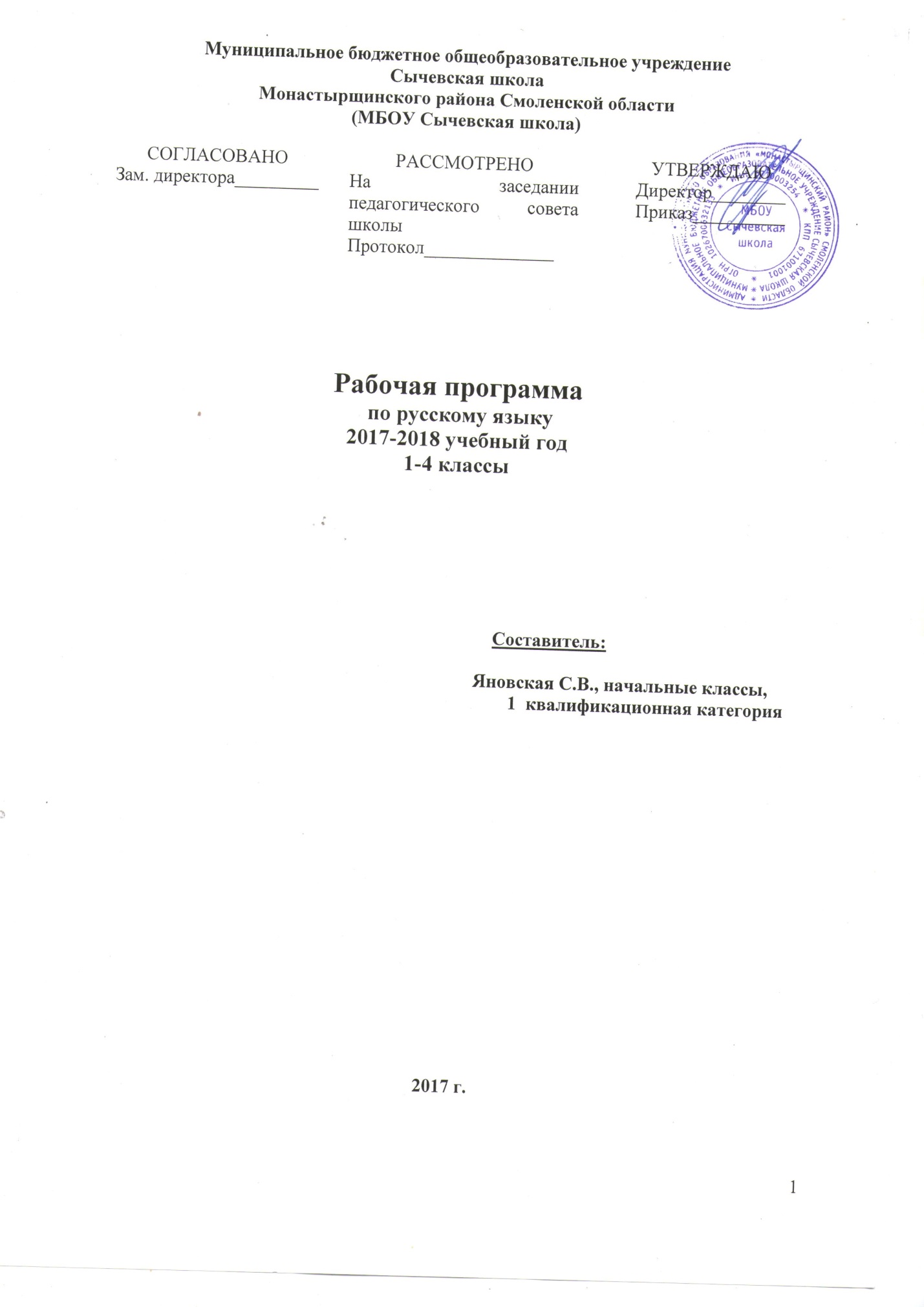 ПОЯСНИТЕЛЬНАЯ  ЗАПИСКАРабочая программа адресована для учащихся 1-4 классов МБОУ «Сычевская школа». Программа составлена на основе ФГОС НОО второго поколения; авторских программ «Обучение грамоте» и «Русский язык» УМК  «Начальная школа XXI века», руководитель проекта Виноградова Н.Ф.(М. :Вентана-Граф, 2012.-384 с.) Цели и задачи курсаВ системе предметов общеобразовательной школы курс русского языка реализует познавательную и социокультурную цели: познавательная цель предполагает ознакомление учащихся с основными положениями науки о языке и формирование на этой основе знаково-символического и логического мышления учеников;социокультурная цель изучения русского языка включает формирование коммуникативной компетенции учащихся - развитие устной и письменной речи, монологической и диалогической речи, а также навыков грамотного, безошибочного письма как показателя общей культуры человека.Для достижения поставленных целей изучения русского языка в начальной школе необходимо решение следующих практических задач:развитие речи, мышления, воображения школьников, умения выбирать средства языка в соответствии с целями, задачами и условиями общения;освоение первоначальных знаний о лексике, фонетике, грамматике русского языка; овладение умениями правильно писать и читать, участвовать в диалоге, составлять несложные монологические высказывания и письменные тексты-описания и повествования небольшого объема; воспитание позитивного эмоционально-ценностного отношения к русскому языку, чувства сопричастности к сохранению его уникальности и чистоты; пробуждение познавательного интереса к языку, стремления совершенствовать свою речь. Актуальность, значимость:Язык играет в жизни общества и каждого человека уникальную роль: он является основным средством общения между людьми; с его помощью сохраняется информация, накопленная человечеством в различных областях науки и культуры;язык является основным средством познания окружающего мира; владение родным и государственным языком — это один из критериев самоидентификации человека как представителя национальности, народности, государства; использование языка в различных ситуациях общения свидетельствует о культурном уровне человека.Данный учебный предмет («Русский язык») входит в образовательную область  «Филология».Цель программы:  сформировать у учащихся начальной школы познавательную мотивацию к изучению русского языка, т.е. выражается в осознанном стремлении научиться использовать языковые средства для успешного решения коммуникативных задач и познакомиться с основами научного описания родного языка.Основные задачи:Для достижения поставленных цели изучения русского языка в начальной школе необходимо решение следующих практических задач:развитие речи, мышления, воображения школьников, умения выбирать средства языка в соответствии с особенностями и условиями общения;освоение первоначальных знаний о лексике, фонетике, грамматике русского языка;овладение умениями правильно писать и читать, участвовать в диалоге, составлять несложные монологические высказывания и письменные тексты - описания и тексты - повествования небольшого объема;воспитание позитивного эмоционально-ценностного отношения к русскому языку, чувства сопричастности к сохранению его уникальности и чистоты; пробуждение познавательного интереса к языку, стремления совершенствовать свою речь.Срок реализации программы: ( 1-4 классы) Общий объём времени, отводимого на изучение русского языка в 1-4 классах, составляет 675 часов.Начальным этапом изучения русского языка в первом классе является курс «Обучение грамоте» (обучение письму) -80 часов. Русский язык 1 класс – 85 часовРусский язык 2 класс – 170 часовРусский язык 3 класс – 170 часовРусский язык 4 класс - 170 часовОписание материально-технического обеспечения образовательного процессаПланируемые результаты освоения программы 1 классУченик научится:-различать, сравнивать:-звуки и буквы;-ударные и безударные гласные звуки;-твердые и мягкие согласные звуки, глухие и звонкие согласные звуки;-звук, слог, слово;-слово и предложение;-кратко характеризовать:-звуки русского языка (гласные ударные/безударные, согласные твердые/мягкие, -согласные звонкие/глухие);-условия выбора и написания буквы гласного звука после мягких и твердых согласных;- решать учебные и практические задачи:- выделять предложение и слово из речевого потока;- проводить звуковой анализ и строить модели звукового состава слов, состоящих из четырех — пяти звуков;- выделять в словах слоги;- правильно называть буквы русского алфавита, знать их последовательность;- правильно писать сочетания ча - ща, чу - щу, жи - ши под ударением;переносить слова;- писать прописную букву в начале предложения и в именах собственных;- правильно писать словарные слова, определенные программой;- ставить точку в конце предложения;- грамотно записывать под диктовку учителя и самостоятельно отдельные слова и простые предложения (в случаях, где орфоэпия и орфография совпадают);- безошибочно списывать и писать под диктовку тексты объемом 15-30 слов;- осознавать цели и ситуации устного общения;- соблюдать в повседневной жизни нормы речевого этикета.Ученик получит возможность научиться:- выявлять слова, значение которых требует уточнения, и уточнять их значение по тексту или с помощью толкового словаря;- использовать алфавит при работе со словарями и справочниками;- различать слова, называющие предметы, действия и признаки; задавать вопросы к словам;- выбирать языковые средства в соответствии с целями и условиями общения для эффективного решения коммуникативной задачи;- участвовать в диалоге, учитывать разные мнения и стремиться к координации различных позиций в сотрудничестве;- соблюдать орфоэпические нормы и правильную интонацию.2 классУченик научится:- различать, сравнивать, кратко характеризовать:- парные и непарные по твердости – мягкости согласные звуки, парные и непарные по звонкости – глухости согласные звуки;- изменяемые и неизменяемые слова;- формы слова и однокоренные слова;- однокоренные слова и синонимы, однокоренные слова и слова с омонимичными корнями;- предложения по цели высказывания;- предложения с восклицательной и невосклицательной интонацией;- выделять, находить:- в словах с однозначно выделяемыми морфемами окончание, корень, суффикс, приставку;- лексическое значение слова в толковом словаре;- основную мысль текста;- решать учебные и практические задачи:- делить слова на слоги;- использовать алфавит при работе со словарями и справочниками; - подбирать однокоренные слова;- определять (уточнять) написание слова по орфографическому словарю учебника;- безошибочно списывать и писать под диктовку тексты объемом 45-60 слов;- проверять собственный и предложенный тексты, находить и исправлять орфографические и пунктуационные ошибки;- подбирать заголовок к предложенному тексту, озаглавливать собственный текст;- исправлять деформированный текст (с нарушенным порядком следования частей);- применять правила правописания:- перенос слов;- проверяемые безударные гласные в корнях слов; - парные звонкие и глухие согласные в корнях слов; - непроизносимые согласные; - непроверяемые гласные и согласные в корнях слов (словарные слова, определенные программой);- разделительные твердый и мягкий знаки;- правописание приставок: об-, от-, до-, по-, под-, про-; за-, на-, над-- раздельное написание предлогов с другими словами (кроме личных местоимений); Ученик получит возможность научиться:- устанавливать значение суффиксов и приставок (в словах с однозначно выделяемыми морфемами);- определять способы образования слов (суффиксальный, приставочный, приставочно-суффиксальный);- различать однозначные и многозначные слова;- наблюдать за использованием в тексте слов в переносном значении и омонимов;- подбирать синонимы для устранения повторов в тексте; - подбирать антонимы для точной характеристики предметов при их сравнении;- наблюдать за использованием в текстах устаревших слов и фразеологизмов;- применять правило правописания суффиксов имен существительных: - онок, -енок; -ок; -ек; -ик; -ость;- применять правило правописания суффиксов имен прилагательных: -ов, -ев, -ив, -чив, -лив;- подбирать примеры слов с определенной орфограммой;- при работе над ошибками осознавать причины появления ошибки и определять способы действий, помогающих предотвратить ее в последующих письменных работах;- определять по предложенным заголовкам содержание текста;- составлять план текста;- определять тип текста: повествование, описание, рассуждение;- соблюдать нормы современного русского литературного языка в собственной речи и оценивать соблюдение этих норм в речи собеседников (в объеме представленного в учебнике материала).3 классУченик научится:- различать, сравнивать, кратко характеризовать:имя существительное, имя прилагательное, личное местоимение;- виды предложений по цели высказывания и интонации;- главные (подлежащее и сказуемое) и второстепенные члены предложения; выделять, находить- собственные имена существительные;- личные местоимения 1, 2, 3-го лица;- грамматическую основу простого двусоставного предложения;- в простом предложении однородные члены (как главные, так и второстепенные);решать учебные и практические задачи- определять род изменяемых имен существительных;- устанавливать форму числа (единственное или множественное) имени существительного;- задавать падежные вопросы и определять падеж имени существительного;- определять принадлежность имен существительных к 1, 2, 3-ему склонению;- устанавливать при помощи смысловых (синтаксических) вопросов связь между словами в предложении;- находить предложения с однородными членами без союзов и с союзами и, а, но;- использовать разные способы решения орфографической задачи в зависимости от места орфограммы в слове;- подбирать примеры слов с определенной орфограммой;- определять (уточнять) написание слова по орфографическому словарю учебника;- безошибочно списывать и писать под диктовку тексты объемом 65–80 слов;- проверять собственный и предложенный тексты, находить и исправлять орфографические и пунктуационные ошибки;- составлять план собственного и предложенного текста;- определять тип текста: повествование, описание, рассуждение;- корректировать тексты с нарушенным порядком предложений и абзацев;- составлять собственные тексты в жанре письма;- применять правила правописания:- приставки, оканчивающиеся на з, с;- непроверяемые гласные и согласные в корне слова (словарные слова, определенные программой);- буквы о, ё после шипящих в корнях слов;- буквы и, ы после ц в различных частях слов;- мягкий знак после шипящих на конце имён существительных;- безударные гласные в падежных окончаниях имен существительных; - буквы о, е в окончаниях имен существительных после шипящих и ц;- безударные гласные в падежных окончаниях имен прилагательных;- раздельное написание предлогов с личными местоимениями;- знаки препинания при однородных членах предложения с союзами и, а, но и без союзов.Ученик получит возможность научиться:- проводить по предложенному в учебнике алгоритму фонетический разбор слова и разбор слова по составу (в словах с однозначно выделяемыми морфемами);- устанавливать род неизменяемых имен существительных (наиболее употребительные слова);- склонять личные местоимения;- различать падежные и смысловые (синтаксические) вопросы;- находить второстепенные члены предложения: определение, обстоятельство, дополнение; - самостоятельно составлять предложения с однородными членами без союзов и с союзами и, а, но;- разбирать по членам простое двусоставное предложение;- применять правило правописания соединительных гласных о, е в сложных словах;- применять правило правописания суффиксов имен существительных –ок, -ец, -иц, сочетаний ичк, ечк, инк, енк;- применять правило правописания безударных гласных в падежных окончаниях имен существительных на -ий, -ия, -ие;- при работе над ошибками осознавать причины появления ошибки и определять способы действий, помогающих предотвратить ее в последующих письменных работах;писать подробные изложения;- создавать собственные тексты (писать сочинения) с учетом правильности, богатства и выразительности письменной речи;- соблюдать нормы современного русского литературного языка в собственной речи и оценивать соблюдение этих норм в речи собеседников (в объеме представленного в учебнике материала).4 классУченик научится:различать, сравнивать, кратко характеризовать- имя существительное, имя прилагательное, личное местоимение, глагол;- слово, словосочетание и предложение;выделять, находить- начальную форму глагола;- глаголы в формах настоящего, прошедшего и будущего времени;- глаголы в формах 1, 2, 3-его лица;решать учебные и практические задачи- определять спряжение глагола;- устанавливать при помощи смысловых (синтаксических) вопросов связь между словами в словосочетании и предложении;- разбирать по членам простое двусоставное предложение;- использовать разные способы решения орфографической задачи в зависимости от места орфограммы в слове;- подбирать примеры слов с определенной орфограммой;- определять (уточнять) написание слова по орфографическому словарю учебника;- безошибочно списывать и писать под диктовку тексты объемом 80–100 слов;- проверять собственный и предложенный тексты, находить и исправлять орфографические и пунктуационные ошибки;- применять правила правописаниянепроверяемые гласные и согласные в корне слова (словарные слова, определенные программой);- не с глаголами;- мягкий знак после шипящих на конце глаголов; -мягкий знак в глаголах в сочетании –ться;- безударные личные окончания глаголов. Ученик получит возможность научиться:- проводить по предложенному в учебнике алгоритму морфологический анализ имени существительного, имени прилагательного, глагола и наречия;- проводить по предложенному в учебнике алгоритму синтаксический анализ простого двусоставного предложения;- определять вид глагола;- находить наречие и имя числительное в тексте;- применять правило правописания суффиксов глаголов –ива/-ыва, -ова/-ева;- применять правило правописания гласных в окончаниях глаголов прошедшего времени;- применять правило правописания букв а, о на конце наречий;- применять правило правописания мягкого знака на конце наречий;- применять правило правописания слитного и раздельного написание числительных;- применять правило правописания мягкого знака в именах числительных;- при работе над ошибками осознавать причины появления ошибки и определять способы действий, помогающих предотвратить ее в последующих письменных работах;- применять правило постановки запятой между частями сложного предложения (простейшие случаи);- письменно пересказывать текст (писать изложения) подробно, выборочно, от другого лица;- соблюдать нормы современного русского литературного языка в собственной речи и оценивать соблюдение этих норм в речи собеседников (в объеме представленного в учебнике материала)Система оценки достижений учащихся:В 1 классе объектом оценки предметных результатов является освоение учащимися предметных знаний и способов действия для решения учебно-познавательных и учебно-практических задач в ходе текущих и итоговых проверочных работ.В качестве содержательной и критериальной базы оценки выступают планируемые предметные результаты. Они могут соответствовать разным уровням освоения учебного материала: базовый, повышенный, низкий. Оценка выставляется в следующем виде:а) Не освоил нет материалов о результатах достижений.б) Освоил нормально  в материалах по этому предмету явно преобладают оценки (самого ученика и педагога-эксперта) «нормально» /«зачёт».в) Освоилхорошо или отлично  в материалах по этому предмету явно преобладают оценки (самого ученика и педагога-эксперта) «хорошо» и «отлично».Объектом оценки метапредметных результатов в 1 классе являетсяследующие оценки: а) Не сформировано нет материалов о результатах достижений.б) Сформировано нормально  в материалах по этим действиям явно преобладают оценки (самого ученика и педагога-эксперта) «нормально» /«зачёт».в) Сформировано хорошо или отлично  в материалах по этим действиям явно преобладают оценки (самого ученика и педагога-эксперта) «хорошо» и «отлично»	Во 2 – 4 классах ведётся качественный мониторинг  успешности обучения школьников, что соответствует позиции Министерства образования и науки РФ. 		Инструментарий для оценивания результатов: отметки (2, 3, 4, 5);Текущие и итоговые контрольные работы оцениваются следующим образом:«5» - за безошибочное выполнение всех заданий;«4» - если ученик выполнил правильно не менее 3/4 всех заданий;«3» - если ученик выполнил не менее 1/2 заданий;«2» - если ученик не справился с большинством заданий.При оценке контрольной работы учитывается в первую очередь правильность ее выполнения. Исправления, которые сделал ученик, не влияют на отметку. Учитывается только последняя поправка. Оформление работы также не должно влиять на отметку.Тесты проводятся как отдельные контрольные. Этот вид контроля достаточно сложен и требует от учащихся полной самостоятельности и хорошей ориентировки в языковых явлениях.Тесты состоят из нескольких заданий и оцениваются по следующей системе:«5» - если ученик верно выполнил 85 – 100% объема всей работы;«4» - если ученик верно выполнил 65 – 84% объема всей работы;«3» - если ученик верно выполнил 50 – 64% объема всей работы;«2» - если ученик верно выполнил менее 50% объема всей работы.Диктанты с орфографическим заданием.За диктант выставляется одна отметка:«5» - если в диктанте нет ошибок;«4» - если в работе допущены 2 ошибки;«3» - если допущены 4 ошибки;«2» - если в работе допущено 5 и более ошибок.Ошибкой считается:нарушение орфографических правил при написании слов, включая ошибки на пропуск, перестановку, замену и вставку лишних букв в словах;неправильное написание слов, не регулируемых правдами, круг которых очерчен программой каждого класса (слова с непроверяемыми написаниями, то есть словарные);отсутствие знаков препинания, изученных на данный момент в соответствии с программой;Недочетом считается:отсутствие точки в конце предложения.отсутствие "красной" строки;3) неправильное написание одного слова (в т.ч. нескольких раз), разных слов на одно правило.Орфографическое задание оценивается так:«5» - за полностью выполненное задание без ошибок;«4» - за полностью выполненное задание при одной ошибке;«3» - за не полностью выполненное задание или за полностью выполненное, при двух ошибках;«2» - за невыполненное задание.Отметка за диктант с исправленными ошибками не снижается. Аккуратность выполнения, каллиграфический навык оцениваются отдельной отметкой - за общее впечатление от работы.Контрольное списывание служит способом проверки орфографических и пунктуационных навыков, умения видеть и запоминать все предложение и отдельные его части, а также орфографической зоркости младших школьников. Учитель сам определяет уровень сложности работы для каждого ученика, выбирает один из вариантов в качестве опорного уровня.Оценивание списывания:«5» - за безукоризненно выполненную работу, в которой нет исправлений;«4» - за работу, в которой допущено 1 – 2исправления или 1 ошибка;«3» - за работу, в которой допущено 2 – 3ошибки;«2» - за работу, в которой допущено 4 и более ошибок.Словарный диктант включает 8 – 15 слов с непроверяемыми написаниями. Оценивание диктанта, включающего 10 словарных слов:«5» - за работу без ошибок;«4» - за работу, в которой допущена 1 ошибка;«3» - за работу, в которой допущено 2 – 3 ошибки;«2» - за работу, в которой допущено 4 – 5 ошибок.Личностные, метапредметные и предметные результаты освоения учебного предмета.Личностными результатами изучения русского языка в начальной школе являются: осознание языка как основного средства человеческого общения; восприятие русского языка как явления национальной культуры; понимание того, что правильная устная и письменная речь есть показатели индивидуальной культуры человека; способность к самооценке на основе наблюдения за собственной речью. Метапредметными результатами изучения русского языка в начальной школе являются: умение использовать язык с целью поиска необходимой информации в различных источниках для решения учебных задач; способность ориентироваться в целях, задачах, средствах и условиях общения; умение выбирать адекватные языковые средства для успешного решения коммуникативных задач (диалог, устные монологические высказывания, письменные тексты) с учетом особенностей разных видов речи и ситуаций общения; понимание необходимости ориентироваться на позицию партнера, учитывать различные мнения и координировать различные позиции в сотрудничестве с целью успешного участия в диалоге; стремление к более точному выражению собственного мнения и позиции; умение задавать вопросы.Предметными результатами изучения русского языка в начальной школе являются: овладение начальными представлениями о нормах русского литературного языка (орфоэпических, лексических, грамматических) и правилах речевого этикета; умение применять орфографические правила и правила постановки знаков препинания (в объеме изученного) при записи собственных и предложенных текстов; умение проверять написанное; умение (в объеме изученного) находить, сравнивать, классифицировать, характеризовать такие языковые единицы, как звук, буква, часть слова, часть речи, член предложения, простое предложение; способность контролировать свои действия, проверять написанное.Содержание тем учебного курса. Таблица тематического распределения часов на ступень обучения.1 класс.  (165 часов).  Русский язык. 2 класс. 170 часов.3 класс4 класс.Тематическое планирование по русскому языку (обучение письму) в 1 классе 1 полугодиеТематическое планирование по русскому языку в 1 классе 2 полугодиеТематическое планирование по русскому языку 2 класс,    170 часовТематическое планирование по русскому языку в 3 классеТематическое планирование по русскому языку в 4 классе (170 часов)№ п/пНаименование пособия1Журова Л. Е., Евдокимова А. О. Букварь: 1 класс: учебник для учащихся общеобразовательных учреждений: ч 1, 2 – М.: Вентана - Граф, 2011.2Безруких М. М., Кузнецова М. И. Прописи: Рабочая тетрадь для учащихся 1 класса: В 3 ч. – М.: Вентана - Граф, 2011.3Иванов, С. В. Русский язык: 1,2,3,4 класс: учебник для учащихся общеобразовательных учреждений / С. В. Иванов, А. О. Евдокимова, М. И. Кузнецова. – М. : Вентана-Граф, 2011.4Иванов, С. В. Русский язык: 1,2,3,4 класс: рабочая тетрадь № 1, 2,для учащихся общеобразовательных учреждений / С. В. Иванов, А. О. Евдокимова, М. И. Кузнецова. – М.: Вентана-Граф, 2014.5Кузнецова, М. И. Я учусь писать и читать: 1 класс: рабочая тетрадь для учащихся общеобразовательных учреждений / М. И. Кузнецова; под ред. Л. Е. Журовой. – 2-е изд., перераб. – М.: Вентана-Граф, 2011.6Сборник программ к комплекту учебников «Начальная школа XXI века». – М.: Вентана - Граф, 2012.7Примерные программы начального общего образования: стандарты второго поколения в 2 ч. ч.2. – М.: Просвещение, 2009.8Журова Л. Е., Евдокимова А. О., Кузнецова М.И. Русский язык. Обучение грамоте: методические комментарии к урокам. - М.: Вентана - Граф, 2013.Раздел учебного курса, кол-во часовЭлементы содержанияХарактеристика деятельности учащихсяУУДФормы контроляСлово и предложениеВыделение предложений из речевого потока. Слово как объект изучения, материал для анализа. Значение слова. Различение слова и предложения. Работа с предложением: выделение слов, изменение их порядка, распространение и сокращение предложения.Выделять предложения из речевого потока: определять на слух границы предложения, обозначать каждое предложение полоской.Моделировать состав предложения в процессе дидактической игры.Выделять в предложении слова, изменять порядок слов в предложении.Составлять предложения с заданным словом с последующим распространением предложений.Корректировать предложения, содержащие смысловые и грамматические ошибкиОпределять количество слов в предложении при чётком произнесении учителем предложения с паузами между словами.Воспринимать слово как объект изучения, материал для анализа.Различать слово и предложение.Анализировать предложение: обозначать каждое слово предложения полоской.Объяснять различие между предметом и обозначающим его словом.Объяснять значение слова.Определять (находить) задуманное слово по его лексическому значениюМоделировать состав предложения. Корректировать предложения, содержащие смысловые ошибки. Выделять существенные признаки, синтезировать их: различать слово и предложение; определять, находить задуманное слово по его лексическому значению. Контролировать этапы своей работы, оценивать процесс и результат выполнения задания.текущийФонетикаЕдинство звукового состава слова и его значения. Интонационное выделение звуков в слове. Звуковой анализ. Последовательность звуков в слове. Изолированный звук (выделение, называние, фиксация фишкой). Сопоставление слов, различающихся одним звуком {мак—рак). Различение гласных и согласных звуков, гласных ударных и безударных, согласных твёрдых и мягких, звонких и глухих.Построение моделей звукового состава, отражающих качественные характеристики звуков (гласные и согласные звуки, твёрдые и мягкие согласные звуки). Подбор слов, соответствующих заданной модели.Ударение. Самостоятельная постановка ударения в слове; выделение ударного гласного звука.Слог как минимальная произносительная единица. Деление слов на слоги. Слоговой анализ слов: установление количества слогов в слове. Соотнесение произносимого слова со слогоударной схемой.Различать звучание и значение слова.Воспроизводить заданный учителем образец интонационного выделения звука в слове.Произносить слово с интонационным выделением заданного звука без опоры на образец произнесения учителя.Определять место заданного звука в слове (начало, середина, конец слова).Группировать (классифицировать) слова по первому звуку.Группировать (классифицировать) слова по последнему звуку.Подбирать слова с заданным звуком.Устанавливать количество и последовательность звуков в слове.Моделировать последовательность звуков слова с использованием жёлтых фишек. Сопоставлять слова, различающиеся одним или несколькими звукамиУстанавливать различие в произношении гласных и согласных звуков.Различать звуки: гласные и согласные, согласные твёрдые и мягкие.Объяснять (доказывать) выбор фишки при обозначении звука.Характеризовать заданный звук: называть его признаки.Моделировать звуковой состав слова: отражать в модели качественные характеристики звуков, используя фишки разного цвета.Классифицировать звуки по заданному основанию (твёрдые и мягкие согласные звуки; гласные-согласные и т. д.).Различать ударные и безударные гласные звукиРазличать звонкие и глухие согласные звуки.Анализировать предложенную модель звукового состава слова, подбирать слова, соответствующие заданной модели.Соотносить заданное слово с соответствующей ему моделью, выбирая её из ряда предложенных.Подбирать слова, соответствующие заданной модели.Осуществлять развёрнутые действия контроля и самоконтроля: сравнивать построенную модель с образцом.Объяснять (обосновывать) выполняемые и выполненные действия.Находить и исправлять ошибки, допущенные при проведении звукового анализаДелить слова на слоги.Доказывать (объяснять) количество слогов в слове.Приводить примеры слов с заданным количеством слоговАнализировать слово: определять место ударения в слове.Подбирать слова с заданным ударным гласным звуком.Классифицировать слова по количеству слогов и месту ударения.Соотносить слова с соответствующими им слогоударными схемами.Приводить примеры слов по заданной слогоударной схеме.Контролировать этапы своей работы, оценивать процесс и результат выполнения задания.Находить и исправлять ошибки, допущенные при делении слов на слоги, в определении ударного звука.Объяснять причину допущенной ошибкиМоделировать звуковой состав слова, отражая в модели качественные характеристики звуков. Сравнивать, сопоставлять слова, различающиеся одним или несколькими звуками. Классифицировать: звуки по заданному основанию (твёрдые и мягкие согласные звуки; гласные — согласные и т. д.); слова по количеству слогов и месту ударения. Анализировать предложенную модель звукового состава слова, подбирать слова, соответствующие заданной модели. Обосновывать выполняемые и выполненные действия. Осуществлять развёрнутые действия контроля и самоконтроля: сравнивать построенную модель с образцом. Контролировать этапы своей работы, оценивать процесс и результат выполнения задания. Находить и исправлять ошибки, допущенные при проведении звукового анализа, ошибки, допущенные при делении слов на слоги, в определении ударного звука. Объяснять причину допущенной ошибки.текущийГрафикаРазличение звука и буквы: буква как знак звука. Позиционный способ обозначения звуков буквами. Буквы гласных как показатель твёрдости-мягкости предшествующих согласных звуков. Функции букв е, ё, ю, я. Обозначение буквами звука [й'] в разных позициях. Сравнительный анализ буквенных записей слов с разными позициями согласных звуков.Русский алфавит как последовательность букв. Функции небуквенных графических средств: пробел между словами, знак переноса, абзац. Знаки препинания в конце предложения (ознакомление).Соотносить звук и соответствующую ему букву.Объяснять (характеризовать, пояснять, формулировать) функцию букв, обозначающих гласные звуки в открытом слоге: показатель твёрдости-мягкости предшествующих согласных звуков и обозначение гласного звука.Обозначать гласные звуки буквами, выбирая букву гласного звука в зависимости от твёрдости или мягкости предшествующего согласного.Соотноситьзвуко-буквенную модель (модель звукового состава слова с проставленными в ней гласными буквами) со словами — названиями картинокОбозначать буквами е, ё, ю, я звук [й’] и последующие гласные звуки.Дифференцировать буквы, обозначающие близкие по акустико-артикуляционным признакам согласные звуки (с — з, 
ш — ж, с — ш, з — ж, р — л, ц — ч и т. д.).Дифференцировать буквы, имеющие оптическое и кинетическое сходство (о — а, и — у, п — т, л — м, х — ж, ш — т, в — д и т. д.).Классифицировать слова в зависимости от способа обозначения звука [й’]Объяснять функцию буквы ьОсознавать алфавит как определённую последовательность букв.Воспроизводить алфавит.Восстанавливать алфавитный порядок словСоотносить звук и соответствующую ему букву. Обозначать гласные звуки буквами, объясняя выбор буквы гласного звука в зависимости от твёрдости или мягкости предшествующего согласного. Соотносить звуко-буквенную модель (модель звукового состава слова с проставленными в ней гласными буквами) со словами — названиями картинок.Дифференцировать буквы, обозначающие близкие по акустико-артикуляционным признакам согласные звуки; буквы, имеющие оптическое и кинетическое сходство. Классифицировать слова в зависимости от способа обозначения звука [й'].Структурировать последовательность слов в алфавитном порядке. Находить и исправлять ошибки, допущенные при обозначения звука буквой. Объяснять причину допущенной ошибки.текущийЧтениеСоотношение между звуковой и буквенной формой слова. Позиционный способ обозначения звуков буквами и обусловленный им способ чтения: чтение слога с ориентацией на букву, обозначающую гласный звук. Чтение слов, словосочетаний, коротких предложений и текстов. Понимание предложений, небольших рассказов и стихотворений при самостоятельном чтении вслух и при прослушивании.Плавное слоговое чтение и чтение целыми словами как результат совершенствования механизма чтения. Обучение орфоэпическому чтению при переходе к чтению целыми словами. Скорость чтения в соответствии с индивидуальным темпом ребёнка. Чтение с интонацией и паузами в соответствии со знаками препинания. Развитие осознанности и выразительности чтения на материале небольших текстов и стихотворений. Выборочное чтение с целью поиска ответа на поставленный вопрос по данному тексту. Нахождение информации,   заданной  в  тексте  в  явном  виде.   Формулирование простых выводов на основе информации, содержащейся в тексте. Чтение по ролям.Использование орфографического чтения как средства самоконтроля при письме под диктовку и при списывании.Читать слоги с изменением буквы гласного.Отрабатывать способ чтения прямых слогов с использованием пособия «окошечки».Читать слова, получающиеся при изменении гласной буквы.Воспроизводить звуковую форму слова по его буквенной записи.Устанавливать соответствие прочитанных слов с картинками, на которых изображены соответствующие предметыОсознавать смысл прочитанного.
Отвечать на вопросы по содержанию прочитанного текста.Находить содержащуюся в тексте информацию.Определять основную мысль прочитанного произведения.Читать предложения и небольшие тексты с интонациями и паузами в соответствии со знаками препинания.Обсуждать прочитанный текст с одноклассниками.Аргументировать своё мнение при обсуждении содержания текста.Формулировать простые выводы на основе информации, содержащейся в тексте.Интерпретировать информацию, представленную в тексте в явном виде.Интерпретировать информацию, представленную в тексте в неявном видеСравнивать два вида чтения: орфографическое и орфоэпическое — по целям.Овладевать орфоэпическим чтениемПрименять знание позиционного принципа чтения при чтении прямых слогов. Сравнивать слова, получающиеся при изменении одной гласной буквы. Осознавать смысл прочитанного. Находить содержащуюся в тексте информацию. Определять основную мысль прочитанного произведения.Обсуждать прочитанный текст с одноклассниками. Аргументировать своё мнение при обсуждении содержания текста. Формулировать простые выводы на основе информации, содержащейся в тексте. Интерпретировать информацию, представленную в тексте в явном и неявном виде.Использовать два вида чтения: орфографическое и орфоэпическое — в зависимости от целей.текущийВосприятие художественного произведенияВосприятие художественного произведения, читаемого взрослым или одноклассником.Понимание текста: тема, главная мысль, герой, основная сюжетная линия. Работа с воображаемыми ситуациями («что бы ты сделал на месте героя, как бы ты себя вёл»).Первоначальное знакомство с литературными жанрами — стихи, рассказы, сказки (народные и авторские), загадки, пословицы и др.Воспринимать на слух литературные произведенияОсознавать смысл текста при его прослушиванииРазличать стихотворения, рассказы, сказкиОсознавать смысл текста при его прослушивании. Понимать информацию, содержащуюся в воспринимаемом на слух тексте. Определять основную мысль текста. Различать стихо творения, рассказы, сказки на основании отличительных особенностей данных жанров.текущийПисьмоПрактическое освоение гигиенических требований при письме. Развитие мелкой моторики пальцев и свободы движения руки. Развитие умения ориентироваться в пространстве. Поэлементный анализ букв. Овладение начертанием письменных прописных (заглавных) и строчных букв. Различение букв, имеющих оптическое и кинетическое сходство.Письмо слогов, слов, предложений с соблюдением гигиенических норм. Письмо под диктовку слов и предложений, написание которых не расходится с их произношением. Овладение разборчивым аккуратным письмом.Понимание функции небуквенных графических средств: пробела между словами, знака переноса.Списывание слов, предложений, небольших текстов. Приёмы и последовательность действий при списывании.Объяснять правильную посадку, положение тетради на рабочем столе, положение ручки в руке.Анализировать особенности правильной посадки, положения тетради и положения ручки в руке при письме правой и левой рукойВыполнять пальчиковую гимнастику и гимнастику для рукОриентироваться в понятиях «лево», «право», «слева», «справа», «верх», «низ»Находить заданное положение на рабочем листе прописей.Выполнять указание учителя по проведению линий, начинающихся и заканчивающихся в заданных точках.Ориентироваться на точку начала движения, на стрелку, указывающую направление движения.Проводить линии от определённой точки в заданном направленииАнализировать поэлементный состав печатных и письменных заглавных и строчных букв.Сравнивать начертания заглавных и строчных печатных букв.Сравнивать начертания заглавных и строчных письменных букв.Сравнивать начертания печатных и письменных букв (заглавных и строчных).Моделировать буквы из набора элементов, различных материалов (проволока, пластилин и др.).Анализировать деформированные буквы, определять недостающие элементы, реконструировать буквыСравнивать написанные буквы с предложенным в прописях и на доске образцом написания.Различать буквы, имеющие оптическое и кинетическое сходство.Контролировать собственные действия: закрашивать только те части рисунка, в которых есть заданная буква, выбирать лучшую из написанных букв.Писать печатные и письменные прописные и строчные буквы.Писать буквы, слоги, слова, предложения с соблюдением гигиенических норм.Принимать участие в выработке критериев для оценивания написанного.Оценивать собственное написание с учётом выработанных критериев (разборчивое аккуратное начертание букв).Группировать буквы по наличию в них определённых элементов; по сходству обозначаемых ими звуков (звонкие/глухие согласные звуки др.).Находить в текстах слова с заданной буквой.Соотносить слова, написанные печатным и письменным шрифтами.Выкладывать слова из разрезной азбуки.Записывать под диктовку отдельные слова и предложения, состоящие из трёх — пяти слов со звуками в сильной позиции.Читать написанное, осознавать смысл написанного.Объяснять характеристики разборчивого аккуратного письма.Моделировать в процессе совместного обсуждения алгоритм списывания.Использовать алгоритм порядка действий при списывании.Списывать слова, предложения, небольшие тексты, написанные печатным и письменным шрифтом в соответствии с заданным алгоритмомКонтролировать этапы своей работы.Писать предложения с пробелами между словами.Использовать знак переносаАнализировать систему ориентиров на страницах прописей (точка начала движения, стрелка, указывающая направление движения) и следовать данным ориентирам. Составлять алгоритм предстоящих действий. Объяснять последовательность своих действий.Моделировать буквы из набора элементов. Анализировать деформированные буквы, определять недостающие элементы, реконструировать буквы.Группировать буквы по разным основаниям: по наличию в них определённых элементов; по сходству обозначаемых ими звуков.Осознавать смысл написанного.Контролировать собственное написание, сравнивая его с предложенным образцом. Контролировать этапы своей работы при списывании. Принимать участие в обсуждении критериев для оценивания написанного. Оценивать собственное написание с учётом выработанных критериев (разборчивое, аккуратное начертание букв).текущийОрфография и пунктуацияЗнакомство с правилами правописания и их применение:раздельное написание слов;обозначения гласных после шипящих (ча — ща, чу — щу, жи— ши);прописная  (заглавная)  буква в начале предложения, в именах собственных;перенос слов по слогам без стечения согласных;знаки препинания в конце предложений.Анализировать текст на наличие в нём слов с буквосочетаниями ча — ща, чу — щу, 
жи — ши.Выписывать из текста слова с буквосочетаниями ча — ща, чу — щу, 
жи — ши.Списывать слова с буквосочетаниями 
ча — ща, чу — щу, жи — ши.Вписывать пропущенные буквы в слова с буквосочетаниями ча — ща, чу — щу, жи — ши.Оформлять начало и конец предложения: писать прописную букву в начале предложения и ставить точку в конце предложения.Подбирать слова, которые пишутся с заглавной буквы.Подбирать и записывать имена собственные на заданную букву.Переносить слова с одной строки на другую.Применять изученные правила при списывании и записи под диктовкуГруппировать слова, которые пишутся с заглавной или со строчной буквы. Объяснять свои действия.Применять изученные правила при списывании слов и предложений, при письме под диктовку.Осознавать алгоритм списывания.Контролировать и уметь объяснить собственное написание, соответствующее изученным правилам. Использовать орфографическое чтение как средство контроля за правильностью написанного. Исправлять допущенные на изученные правила ошибки и объяснять свои действия.текущийРазвитие речиСлово. Предложение. Речь. Восприятие речи учителя и одноклассников.Практическое овладение учебным диалогом: «присвоение» (отнесение к себе) вопроса, заданного всему классу; осознание смысла вопроса; умение задавать вопрос в целях получения необходимой информации.Культура речи: соблюдение норм русского литературного языка в условиях бытового и учебного общения.Составление небольших рассказов описательного и повествовательного характера (на материале чувственного опыта, игр, занятий, наблюдений). Составление рассказов по серии сюжетных картинок.Составлять текст по серии сюжетных картинок.Пересказывать содержание текста с опорой на вопросы учителя.Составлять рассказ по сюжетной картинке.Участвовать в учебном диалоге, оценивать процесс и результат решения коммуникативной задачи.Осознавать недостаточность информации, задавать учителю и одноклассникам вопросы.Включаться в групповую работу.Участвовать в обсуждении проблемных вопросов, высказывать собственное мнение и аргументировать его.Формулировать и обосновывать собственное мнение.Описывать случаи из собственной жизни, свои наблюдения и переживания.Составлять небольшие описательные рассказы.Составлять небольшие повествовательные рассказыСтроить устное речевое высказывание. Составлять небольшой текст с опорой на серию сюжетных картинок, на сюжетную картинку. Составлять небольшие описательные и повествовательные рассказы.Участвовать в учебном диалоге. Осознавать недостаточность имеющейся информации, задавать учителю и одноклассникам вопросы.Включаться в совместную работу. Высказывать собственное мнение и обосновывать его.текущийРаздел учебного курса, кол-во часовЭлементы содержанияХарактеристика деятельности учащихсяУУДФормы контроля Блок  «Как устроен наш язык» (основы лингвистических знаний)  (57 ч.)Фонетика и графика.10 ч.Повторение изученного в 1-ом классе: различение звуков и букв; различение ударных и безударных гласных звуков, твердых и мягких согласных звуков, звонких и глухих согласных звуков. Обозначение на письме мягкости согласных звуков. Определение парных и непарных по твердости-мягкости согласных звуков. Определение парных и непарных по звонкости-глухости согласных звуков. Установление соотношения звукового и буквенного состава в словах типа двор, день; в словах с йотированными гласными е, ё, ю, я, в словах с непроизносимыми согласными.Деление слов на слоги.Использование алфавита при работе со словарями и справочниками.Ориентироваться в целях и задачах урока с учётом названия блока и темы урока, планировать свои действия в соответствии с поставленными задачами. Характеризовать признаки звуков речи с опорой на схему «Звуки речи». Объяснять различие в звуко-буквенном составе слов. Анализировать тексты с установкой на поиск допущенных ошибок, исправлять допущенные ошибки с опорой на знание о звуковом и графическом облике словаХарактеризовать различие гласных и согласных звуков. Различать гласные звуки и буквы гласных звуков. Объяснять функцию букв гласных звуков как показателей мягкости предшествующего согласного. Использовать значок транскрипции для решения практических задач. Учитывать степень сложности задания (значок «гиря» — трудное) и определять для себя возможность/невозможность его выполненияСоотносить предложенный вариант ответа с собственной точкой зрения (рубрика «Давай подумаем»). Сопоставлять информацию, представленную на рисунке, в транскрипции и орфографической записи слова. Использовать транскрипцию для повторения различных способов обозначения мягкости согласного. Преобразовыватьинформацию, полученную из рисунка, в текстовую задачу (запись слов с помощью транскрипции)Объяснять назначение знака ударения, анализируя проблемную ситуацию (рубрика «Давай подумаем»). Выделять ударные и безударные гласные. Наблюдать смыслоразличительную функцию ударения, устанавливать различие в значении слов. Группировать слова по заданному основанию (ударение на первом, втором или третьем слоге). Выделять общий признак группы элементов, не соответствующих заданию (слова с ударением на четвёртом и пятом слогах)Наблюдать особенности образования согласных звуков, опираясь на собственный опыт (рубрика «Давай подумаем»). Подбирать слова, различающиеся одним согласным звуком. Пониматьинформацию, представленную в виде рисунка, составлять слова из предложенного набора букв. Осуществлять взаимный контроль,  оказывать в сотрудничестве необходимую взаимопомощь, контролировать действия партнёра (работа в паре). Учитывать степень сложности задания (значок «гиря» — трудное) и определять для себя возможность/невозможность его выполнения. Определять способ обозначения звука [й’] в приведённых словах, находить объект по заданным основаниям (слова, в которых буква е обозначает один звук). Устанавливать позиции в слове, в которых буквы е, ё, ю, Соотносить собственный ответ с предложенным в учебнике и обосновывать свою позицию. Наблюдать слова, записанные с помощью транскрипции, и устанавливать способы обозначения мягких согласных звуков. Объяснять различие в звуко-буквенном составе слов. Обобщать способы обозначения на письме мягкости согласных звуков и закреплять их на письме. Определять наличие твёрдого согласного звука. Соотносить буквенную запись слова и запись с помощью транскрипции. Учитывать степень сложности задания и определять для себя возможность/невозможность его выполнения. Осуществлятьсамоконтроль: соотносить написанный текст с печатным. Использовать алгоритм порядка действий при списывании. Осуществлять взаимный контроль и оказывать в сотрудничестве необходимую взаимопомощь в произнесении слов, различающихся одним звуком я, и обозначают два звукаОбъяснять различие парных по глухости-звонкости согласных в легкоразличимых случаях. Осуществлять взаимный контроль и оказывать в сотрудничестве необходимую взаимопомощь в подборе слов, различающихся одним звуком. Учитывать степень сложности задания и определять для себя возможность/невозможность его выполнения. Наблюдать оглушение звонких согласных в конце слова. Понимать и преобразовыватьинформацию, представленную в виде рисунка, записывать слова с помощью транскрипции. Обобщать результаты наблюдений, доказывать необходимость проверки согласных звуков на конце слова и предлагать способ её выполнения. Отрабатывать написание слов с парными по звонкости-глухости согласными звуками на конце с опорой на проверочные слова. Учитывать степень сложности задания и определять для себя возможность/невозможность его выполнения при доказательстве написания согласного на конце словаЛ: Ценить и принимать следующие базовые ценности:  «добро», «терпение», «родина», «природа», «семья», «мир», «настоящий друг». Уважение к своему народу, к своей родине, к русскому языку.  Освоение личностного смысла учения, желания учиться.Р: Самостоятельно организовывать свое рабочее место; следовать режиму организации учебной деятельности; определять цель учебной деятельности с помощью учителя и самостоятельно.П: Ориентироваться в учебнике: определять умения, которые будут сформированы на основе изучения данного раздела; определять круг своего незнания; перерабатывать полученную информацию; находить необходимую информацию,  как в учебнике, так и в  словарях в учебнике; наблюдать и делать самостоятельные   простые выводыК: Участвовать в диалоге; слушать и понимать других, высказывать свою точку зрения на события, поступки.Оформлять свои мысли в устной и письменной речи с учетом своих учебных и жизненных речевых ситуаций.Л: ориентация в нравственном содержании и смысле, как собственных поступков, так и поступков окружающих людей;Р: корректировать выполнение задания в соответствии с планом, условиями выполнения, результатом действий на определенном этапе; учитывать выделенные учителем ориентиры действия в новом учебном материале в сотрудничестве с учителем;П: осознанно и произвольно строить сообщения в устной и письменной форме; использовать приемы выполнения зада-ния в соответствии с алгоритмом; ставить и формулировать проблему; анализировать, сравнивать, группировать различные объекты, явления, факты.К: Выполняя различные роли в группе, сотрудничать в совместном решении проблемы (задачи); отстаивать свою точку зрения, соблюдая правила речевого этикета; критично относиться к своему мнению;  понимать точку зрения другого.Л: ориентация в нравственном содержании и смысле, как собственных поступков, так и поступков окружающих людей;Р: корректировать выполнение задания в соответствии с планом, условиями выполнения, результатом действий на определенном этапе; учитывать выделенные учителем ориентиры действия в новом учебном материале в сотрудничестве с учителем;П: осознанно и произвольно строить сообщения в устной и письменной форме; использовать приемы выполнения зада-ния в соответствии с алгоритмом; ставить и формулировать проблему; анализировать, сравнивать, группировать различные объекты, явления, факты.К: Выполняя различные роли в группе, сотрудничать в совместном решении проблемы (задачи); отстаивать свою точку зрения, соблюдая правила речевого этикета; критично относиться к своему мнению;  понимать точку зрения другого.Л: ориентация в нравственном содержании и смысле, как собственных поступков, так и поступков окружающих людей;Р: корректировать выполнение задания в соответствии с планом, условиями выполнения, результатом действий на определенном этапе; учитывать выделенные учителем ориентиры действия в новом учебном материале в сотрудничестве с учителем;П: осознанно и произвольно строить сообщения в устной и письменной форме; использовать приемы выполнения зада-ния в соответствии с алгоритмом; ставить и формулировать проблему; анализировать, сравнивать, группировать различные объекты, явления, факты.К: Выполняя различные роли в группе, сотрудничать в совместном решении проблемы (задачи); отстаивать свою точку зрения, соблюдая правила речевого этикета; критично относиться к своему мнению;  понимать точку зрения другого.Диктант с грамматическимзаданиемОрфоэпия.Произношение звуков и сочетаний звуков, ударение в словах в соответствии с нормами современного русского языка.                            ( Изучается во всех разделах курса.)Произношение звуков и сочетаний звуков, ударение в словах в соответствии с нормами современного русского языка.                            ( Изучается во всех разделах курса.)Произношение звуков и сочетаний звуков, ударение в словах в соответствии с нормами современного русского языка.                            ( Изучается во всех разделах курса.)Произношение звуков и сочетаний звуков, ударение в словах в соответствии с нормами современного русского языка.                            ( Изучается во всех разделах курса.)Слово и предложение. 6 ч.Понимание слова как единства звучания (написания) и значения. Слова с предметным значением — имена существительные. Слова, называющие признаки — имена прилагательные. Слова, обозначающие действия — глаголы.Предложение. Отличие предложения от слова. Различение предложений по цели высказывания: повествовательные, вопросительные и побудительные предложения; по эмоциональной окраске: восклицательные и невосклицательные предложения. Различать слово и обозначаемый им предмет.Объяснять значение слов с опорой на контекст.Моделировать предложения (в том числе в ходе игр), распространять и сокращать предложения в соответствии с изменением модели.Сравнивать собственные предложения с заданной моделью. Контролировать правильность предложений, корректировать предложения, содержащие смысловые и грамматические ошибкиАнализировать текст: находить в нем слова с буквосочетаниями чаща, чу—щу, жи—ши, выписывать слова с данными буквосочетаниями.Объяснять случаи употребления заглавной буквы.Оформлять начало и конец предложения.Соблюдать пробелы между словами.Применять изученные правила при списывании и записи под диктовкуЛ: ориентация в нравственном содержании и смысле, как собственных поступков, так и поступков окружающих людей;Р: корректировать выполнение задания в соответствии с планом, условиями выполнения, результатом действий на определенном этапе; учитывать выделенные учителем ориентиры действия в новом учебном материале в сотрудничестве с учителем;П: осознанно и произвольно строить сообщения в устной и письменной форме; использовать приемы выполнения зада-ния в соответствии с алгоритмом; ставить и формулировать проблему; анализировать, сравнивать, группировать различные объекты, явления, факты.К: Выполняя различные роли в группе, сотрудничать в совместном решении проблемы (задачи); отстаивать свою точку зрения, соблюдая правила речевого этикета; критично относиться к своему мнению;  понимать точку зрения другого.Педагогическая диагностикаСостав слова. (морфемика) 19 ч.Окончание как часть слова. Изменение формы слова с помощью окончания. Различение изменяемых и неизменяемых слов. Корень как часть слова. Чередование согласных в корнях. Родственные (однокоренные) слова. Различение однокоренных слов и различных форм одного и того же слова.Различение однокоренных слов и синонимов, однокоренных слов и слов с омонимичными корнями. Суффикс как часть слова; значения суффиксов. Приставка как часть слова; значения приставок. Суффиксальный, приставочный и приставочно-суффиксальный способы образования слов. Основа слова. Выделение в словах с однозначно выделяемыми морфемами окончания, корня, приставки, суффикса.Анализировать таблицу «Правильно изменяй формы слов», использовать ее как алгоритм при самостоятельном изменении слова.Группировать слова по заданному принципу (с общим корнем, с одинаковыми приставками или суффиксами).Контролировать правильность объединения слов в группу (уметь обнаруживать «лишнее» слово в ряду предложенных: синоним в группе родственных слов или слово с омонимичным корнем в ряду родственных слов).Анализировать заданную схему состава слова и подбирать к ней слова.Подбирать максимальное количество родственных слов с опорой на словарь (в процессе парной, групповой работы и самостоятельно).Анализировать текст с установкой на поиск в нем родственных слов; слов с заданными приставками, суффиксами.Объяснять значение слова - давать развернутое его толкование.При определении состава слова приводить доказательства (в игровых упражнениях типа: «Докажи, что в слове... корень...»; «Докажи, что в слове... нет приставки...', «Докажи, что записанные слова являются родственными»).Л: ориентация в нравственном содержании и смысле, как собственных поступков, так и поступков окружающих людей;Р: корректировать выполнение задания в соответствии с планом, условиями выполнения, результатом действий на определенном этапе; учитывать выделенные учителем ориентиры действия в новом учебном материале в сотрудничестве с учителем;П: осознанно и произвольно строить сообщения в устной и письменной форме; использовать приемы выполнения зада-ния в соответствии с алгоритмом; ставить и формулировать проблему; анализировать, сравнивать, группировать различные объекты, явления, факты.К: Выполняя различные роли в группе, сотрудничать в совместном решении проблемы (задачи); отстаивать свою точку зрения, соблюдая правила речевого этикета; критично относиться к своему мнению;  понимать точку зрения другого.Диктант с грамматическимзаданиемСловарный диктантКонтрольная работаЛексика. 22 ч.Слово и его лексическое значение. Выявление слов, значение которых требует уточнения. Определение значения слова по тексту или уточнение значения с помощью толкового словаря. Различение однозначных и многозначных слов. Представление о прямом и переносном значении слова.Наблюдение за использованием в речи синонимов, антонимов и омонимов.Слова исконные и заимствованные.Устаревшие слова.Фразеологизмы. Наблюдение за использованием в речи фразеологизмов.Л: ориентация в нравственном содержании и смысле, как собственных поступков, так и поступков окружающих людей;Р: корректировать выполнение задания в соответствии с планом, условиями выполнения, результатом действий на определенном этапе; учитывать выделенные учителем ориентиры действия в новом учебном материале в сотрудничестве с учителем;П: осознанно и произвольно строить сообщения в устной и письменной форме; использовать приемы выполнения зада-ния в соответствии с алгоритмом; ставить и формулировать проблему; анализировать, сравнивать, группировать различные объекты, явления, факты.К: Выполняя различные роли в группе, сотрудничать в совместном решении проблемы (задачи); отстаивать свою точку зрения, соблюдая правила речевого этикета; критично относиться к своему мнению;  понимать точку зрения другого.Словарный диктантКонтрольная работаТестированиеБлок«Правописание» (формирование навыков грамотного письма) (58 ч.)Повторение правил правописания, изученных в 1-ом классе.Формирование орфографической зоркости: осознание места возможного возникновения орфографической ошибки, использование разных способов решения орфографической задачи в зависимости от места орфограммы в слове. Ознакомление с правилами правописания и их применение:перенос слов;проверяемые безударные гласные в корнях слов; парные звонкие и глухие согласные в корнях слов; непроизносимые согласные; непроверяемые гласные и согласные в корнях слов (словарные слова, определенные программой); разделительные твердый и мягкий знаки;правописание приставок:об-, от-, до-, по-, под-, про-; за-, на-, над-правописание суффиксов имен существительных: - онок, -енок; -ок; -ек; -ик; -ость;правописание суффиксов имен прилагательных: -ов, -ев, -ив, -чив,   лив;раздельное написание предлогов с другими словами (кроме личных местоимений).Использование орфографического словаря учебника для определения (уточнения) написания слова. Формирование действия контроля при проверке собственных и предложенных текстов.Определять наличие изученных орфограмм в словах.Объяснять написания слов.Соотносить звучание и написание слова, объяснять случаи их расхождения.Обосновывать написание слов («Докажи, что в слове гора пишется буква о»).Прогнозировать наличие определенных орфограмм: письмо с пропуском определенных орфограмм.Контролировать правильность написания: письмо со знаками вопросов на месте сомнения. Составлять словарик слов, в которых были допущены ошибки.Моделировать в ходе коллективной работы алгоритмы применения орфографических правил.Группировать слова по месту и типу орфограммы.Объяснять написание слов, используя орфографический словарик учебника.Анализировать текст с точки зрения наличия в нем слов с определенной орфограммой.Контролировать правильность записи текста, находить неправильно записанные слова и исправлять ошибки.Обосновывать написание слов с непроверяемыми орфограммами с помощью различных опор при запоминании слов.Моделировать предложения, включая в них слова с непроверяемыми орфограммами.Создавать собственные тексты с максимальным количеством включенных в них словарных слов.Объяснять написание слов в ходе предварительного анализа текста диктанта.Оценивать собственный диктант, анализировать допущенные ошибкиЛ: ориентация в нравственном содержании и смысле, как собственных поступков, так и поступков окружающих людей;Р: корректировать выполнение задания в соответствии с планом, условиями выполнения, результатом действий на определенном этапе; учитывать выделенные учителем ориентиры действия в новом учебном материале в сотрудничестве с учителем;П: осознанно и произвольно строить сообщения в устной и письменной форме; использовать приемы выполнения зада-ния в соответствии с алгоритмом; ставить и формулировать проблему; анализировать, сравнивать, группировать различные объекты, явления, факты.К: Выполняя различные роли в группе, сотрудничать в совместном решении проблемы (задачи); отстаивать свою точку зрения, соблюдая правила речевого этикета; критично относиться к своему мнению;  понимать точку зрения другого.Словарный диктантСписываниеПедагогическая диагностикаБлок«Развитие речи» (34 ч.)Устная речь.Выбор языковых средств в соответствии с целями и условиями общения для эффективного решения коммуникативной задачи.Соблюдение норм речевого этикета и орфоэпических норм в ситуациях учебного и бытового общения. Умение договариваться и приходить к общему решению в совместной деятельности при проведении парной и групповой работы. Анализировать уместность использования средств устного общения в разных речевых ситуациях, во время монолога и диалога, накапливать опыт собственного использования речевых средств.Оценивать правильность выбора языковых и неязыковых средств устного общения на уроке.Использовать  нормы речевого этикета в повседневной жизни.Моделировать правила участия в диалоге, полилоге (умение слышать, точно реагировать на реплики, поддерживать разговор).Анализировать успешность участия в диалоге. Выражать собственное мнение, аргументировать его с учётом ситуации общения (умение слышать, точно реагировать на реплики, поддерживать разговор), в том числе при общении с носителями нерусского языка.Соотносить тексты и заголовки, выбирать наиболее подходящий заголовок из ряда предложенных.Воспроизводить текст в соответствии с заданием: подробно, выборочно.Анализировать и корректировать тексты с нарушенным порядком предложений, находить в тексте смысловые пропуски.Составлять план текста.Сочинять письма, поздравительные открытки.Оценивать текст, находить в тексте смысловые ошибкиЛ: ориентация на понимание причин успеха в учебной деятельности, в том числе на самоанализ и самоконтроль результата, на анализ соответствия результатов требованиям конкретной задачи, на понимание предложений и оценок учителей, товарищей, родителей и других людей;Р: различать способ деятельности и результат; адекватно использовать речь для планирования и регуляции своей деятельности; составлять план и последовательность действий.П: учиться создавать собственные тексты и корректировать заданные; сбор информации (извлечение необходимой информации из различных источников); анализ полученной информации.К: задавать  вопросы, обращаться за помощью; осуществлять взаимный контроль, оказывать взаимную помощь; участвовать в коллективном диалоге; строить понятные высказывания.Диктант с грамматическимзаданиемСловарный диктантКонтрольная работаПедагогическая диагностикаПисьменная речь.Текст. Смысловое единство предложений в тексте (основная мысль) Заглавие текста. Подбор заголовков к предложенным текстам. Определение по заголовкам содержания текста. Выражение в тексте законченной мысли. Подбор вариантов окончания текстов. Начало текста (зачин), подбор зачинов к предложенным текстам.Последовательность предложений в тексте. Корректирование текстов с нарушенным порядком предложений; включение недостающего по смыслу предложения и изъятие избыточного в смысловом отношении предложения.Абзац. Последовательность абзацев в тексте. Корректирование текстов с нарушенной последовательностью абзацев.Комплексная работа над структурой текста: озаглавливание, корректирование порядка предложений и абзацев.План текста. Составление планов предложенных текстов. Создание собственных текстов по предложенным планам.Типы текстов: описание, повествование, рассуждение, их особенности.Определять наличие изученных орфограмм в словах.Объяснять написания слов.Соотносить звучание и написание слова, объяснять случаи их расхождения.Обосновывать написание слов («Докажи, что в слове гора пишется буква о»).Прогнозировать наличие определенных орфограмм: письмо с пропуском определенных орфограмм.Контролировать правильность написания: письмо со знаками вопросов на месте сомнения. Составлять словарик слов, в которых были допущены ошибки.Моделировать в ходе коллективной работы алгоритмы применения орфографических правил.Группировать слова по месту и типу орфограммы.Объяснять написание слов, используя орфографический словарик учебника.Анализировать текст с точки зрения наличия в нем слов с определенной орфограммой.Контролировать правильность записи текста, находить неправильно записанные слова и исправлять ошибки.Обосновывать написание слов с непроверяемыми орфограммами с помощью различных опор при запоминании слов.Моделировать предложения, включая в них слова с непроверяемыми орфограммами.Создавать собственные тексты с максимальным количеством включенных в них словарных слов.Объяснять написание слов в ходе предварительного анализа текста диктанта.Оценивать собственный диктант, анализировать допущенные ошибкиЛ: ориентация на понимание причин успеха в учебной деятельности, в том числе на самоанализ и самоконтроль результата, на анализ соответствия результатов требованиям конкретной задачи, на понимание предложений и оценок учителей, товарищей, родителей и других людей;Р: различать способ деятельности и результат; адекватно использовать речь для планирования и регуляции своей деятельности; составлять план и последовательность действий.П: учиться создавать собственные тексты и корректировать заданные; сбор информации (извлечение необходимой информации из различных источников); анализ полученной информации.К: задавать  вопросы, обращаться за помощью; осуществлять взаимный контроль, оказывать взаимную помощь; участвовать в коллективном диалоге; строить понятные высказывания.Повторение. 5 ч.Резервные уроки. 16 ч.Раздел учебного курса, кол-во часовЭлементы содержанияХарактеристика деятельности учащихсяУУДФормы контроляБлок  «Как устроен наш язык» (основы лингвистических знаний) (62 ч)Блок  «Как устроен наш язык» (основы лингвистических знаний) (62 ч)Блок  «Как устроен наш язык» (основы лингвистических знаний) (62 ч)Блок  «Как устроен наш язык» (основы лингвистических знаний) (62 ч)Блок  «Как устроен наш язык» (основы лингвистических знаний) (62 ч)Фонетика и графика. 3 ч.Повторение изученного в 1-ом и 2-ом классах на основе фонетического разбора слова.Воспроизводить заданный учителем образец интонационного выделения звука в слове.Классифицировать звуки по заданному основанию (твердые-мягкие согласные звуки).Определять наличие заданного звука в слове.Группировать слова по первому (последнему) звуку, по наличию близких в акустико-артикуляционном отношении звуков.Различать звуки: гласные и согласные, согласные твердые и мягкие, звонкие и глухие.Характеризовать особенности гласных, согласных звуков.Моделировать звуковой состав слова (с использованием фишек разного цвета).Анализировать предложенную модель звукового состава слова, подбирать слова, соответствующие заданной модели.Соотносить заданное слово соответствующей ему моделью, выбирая ее из ряда предложенных.Сравнивать модели звукового состава слов: находить сходство и различия.Контролировать этапы своей заботы, оценивать процесс и результат выполнения задания. В совместной работе обосновывать: свою точку зрения, выслушивать чужуюЛ: Ценить и принимать следующие базовые ценности:  «добро», «терпение», «родина», «природа», «семья», «мир», «настоящий друг». Уважение к своему народу, к своей родине, к русскому языку.  Освоение личностного смысла учения, желания учиться.Р: Самостоятельно организовывать свое рабочее место; следовать режиму организации учебной деятельности; определять цель учебной деятельности с помощью учителя и самостоятельно.П: Ориентироваться в учебнике: определять умения, которые будут сформированы на основе изучения данного раздела; определять круг своего незнания; перерабатывать полученную информацию; находить необходимую информацию,  как в учебнике, так и в  словарях в учебнике; наблюдать и делать самостоятельные   простые выводыК: Участвовать в диалоге; слушать и понимать других, высказывать свою точку зрения на события, поступки.Оформлять свои мысли в устной и пись-менной речи с учетом своих учебных и жизненных речевых ситуаций.Орфоэпия.Произношение звуков и сочетаний звуков, ударение в словах в соответствии с нормами современного русского языка.                            ( Изучается во всех разделах курса.)Произношение звуков и сочетаний звуков, ударение в словах в соответствии с нормами современного русского языка.                            ( Изучается во всех разделах курса.)Произношение звуков и сочетаний звуков, ударение в словах в соответствии с нормами современного русского языка.                            ( Изучается во всех разделах курса.)Произношение звуков и сочетаний звуков, ударение в словах в соответствии с нормами современного русского языка.                            ( Изучается во всех разделах курса.)Состав слова (морфемика). 4 ч.Повторение изученного во 2-ом классе на основе разбора слова по составу.Анализировать таблицу «Правильно изменяй формы слов», использовать ее как алгоритм при самостоятельном изменении слова.Группировать слова по заданному принципу (с общим корнем, с одинаковыми приставками или суффиксами).Контролировать правильность объединения слов в группу (уметь обнаруживать «лишнее» слово в ряду предложенных: синоним в группе родственных слов или слово с омонимичным корнем в ряду родственных слов).Анализировать заданную схему состава слова и подбирать к ней слова.Подбирать максимальное количество родственных слов с опорой на словарь (в процессе парной, групповой работы и самостоятельно).Анализировать текст с установкой на поиск в нем родственных слов; слов с заданными приставками, суффиксами.Объяснять значение слова - давать развернутое его толкование.При определении состава слова приводить доказательства (в игровых упражнениях типа: «Докажи, что в слове... корень...»; «Докажи, что в слове... нет приставки...', «Докажи, что записанные слова являются родственными»).Л: освоение личностного смысла учения, желания учиться; формирование интереса (мотивации) к учению.Р: учиться высказывать свои преположения; умение слушать и удерживать учебную задачу; сравнивать работу с эталоном, находить различия, анализировать ошибки и исправлять ихП: ориентироваться в учебнике: определять умения, которые будут сформированы на основе изучения данного раздела; определять круг своего незнания; отвечать на простые  и сложные вопросы учителя, самим задавать вопросы, находить нужную информацию в учебнике.К: участвовать в диалоге; слушать и понимать других, высказывать свою точку зрения на события, поступки;оформлять свои мысли в устной и письменной речи. Синтаксис (18 ч)Предложение. Нахождение главных членов предложения: подлежащего и сказуемого. Установление при помощи смысловых (синтаксических) вопросов связи между словами в предложении. Различение главных и второстепенных членов предложения (дополнение, определение, обстоятельство).Наблюдение за однородными членами предложения. Использование интонации перечисления в предложениях с однородными членами. Нахождение и самостоятельное составление предложений с однородными членами без союзов и с союзами и, а, но.Анализировать деформированный текст: определять границы предложений, выбирать знак в конце предложений.Классифицировать предложения по цели высказывания, находить в тексте повествовательные/побудительные/вопросительные предложения.Распространять предложения по опорным вопросам.Задавать смысловые вопросы (от слова к слову).Анализировать текст, находить в тексте предложения с однородными членамиЛ: воспринимать речь учителя (одноклассников); развитие этических чувств — стыда,  совести как регуляторов морального поведения; адекватное понимания причин успешности/неуспешности учебной деятельности.Р: принимать и сохранять учебную задачу; учитывать выделенные учителем ориентиры действия в новом учебном материале в сотрудничестве с учителем; учитывать установленные правила в планировании и контроле способа решения; адекватно воспринимать предложения и оценку учителей, товарищей, родителей и других людей;П: Ориентироваться в учебнике: определять умения, которые будут сформированы на основе изучения данного раздела; определять круг своего незнания; планировать свою работу по изучению незнакомого материала.  извлекать информацию, представленную в разных формах (текст, таблица, схемах,  памятках)К: оформлять свои мысли в устной и письменной речи с учетом своих учебных и жизненных речевых ситуаций; отстаивать свою точку зрения, соблюдая правила речевого этикета;понимать точку зрения другого;участвовать в работе группы, распределять роли, договариваться друг с другом.Контрольная работаСловарный диктантМорфология (37 ч)Части речи; деление частей речи на самостоятельные и служебные.Имя существительное: общее значение и употребление в речи. Различение имен существительных мужского, женского и среднего рода. Род неизменяемых имен существительных (на примере наиболее употребительных слов). Изменение имен существительных по числам. Изменение именсуществительных по падежам. Падеж и предлог: образование предложно-падежной формы. Различение падежных и смысловых (синтаксических) вопросов. Определение принадлежности имен существительных к 1, 2, 3-ему склонению. Различение собственных и нарицательных имен существительных. Наблюдение за одушевленными и неодушевленными именами существительными. Словообразование имен существительных. Имя прилагательное: общее значение и употребление в речи. Изменение имен прилагательных по родам, числам и падежам. Основные признаки качественных, относительных и притяжательных имен прилагательных. Словообразование имен прилагательных.Местоимение: общее значение и употребление в речи. Личные местоимения. Употребление личных местоимений в речи. Склонение личных местоимений.Классифицировать (группировать) слова по частям речи, объяснять основания классификации (части речи; самостоятельные и служебные части речи).Выдвигать предложения: находить основание для классификации имён существительных (по родам, числам, склонениям), глаголов (по вопросам, временам, спряжениям).Характеризовать признаки изученных частей речи.Контролировать правильность выполнения морфологического разбора.Л: выражать положительное отношение к процессу познания: проявлять внимание, удивление, желание больше узнать; осознании себя носителем русского языка, языка страны, где он живёт; формирование эмоционально-ценностного отношения к русскому языку, интерес к его изучению, желание умело им пользоваться и в целом ответственное отношение к своей речи.Р: использовать в работе на уроке словари, памятки; учиться корректировать выполнение задания; давать оценку своего задания по следующим параметрам: легко выполнять, возникли сложности; самостоятельно определять важность или  необходимость выполнения различных задания в учебном  процессеП: ориентироваться в учебнике: определять умения, которые будут сформированы на основе изучения данного раздела; определять круг своего незнания; планировать свою работу по изучению незнакомого материала;   отбирать необходимые  источники информации среди предложенных учителем словарей, энциклопедий, справочников.К: выполняя различные роли в группе, сотрудничать в совместном решении проблемы; оформлять диалогическое высказывание в соответствии с требованиями речевого этикета; различать особенности диалогической и монологической речи.Контрольная работаСловарный диктантДиктантБлок«Правописание» (формирование навыков грамотного письма) (53 ч.)Повторение правил правописания, изученных в 1–2-ом классах.Формирование орфографической зоркости: осознание места возможного возникновения орфографической ошибки, использование разных способов решения орфографической задачи в зависимости от места орфограммы в слове. Ознакомление с правилами правописания и их применение:приставки, оканчивающиеся на з, с;соединительные гласныео, ев сложных словах;непроверяемые гласные и согласные в корне слова (словарные слова, определенные программой);буквы о, ё после шипящих в корнях слов;буквы и, ы после ц в различных частях слов;суффиксы имен существительных–ок, -ец, -иц, сочетанияичк, ечк, инк, енк;мягкий знак после шипящих на конце имён существительных;безударные гласные в падежных окончаниях имен существительных; безударные гласные в падежных окончаниях имен существительных на-ий, -ия, -ие;буквы о, е в окончаниях имен существительных после шипящих и ц;безударные гласные в падежных окончаниях имен прилагательных;раздельное написание предлогов с личными местоимениями;знаки препинания при однородных членах предложения с союзами и, а, но и без союзов.Использование орфографического словаря для определения (уточнения) написания слова. Формирование действия контроля при проверке собственных и предложенных текстов.Анализировать текст: находить в нем слова с буквосочетаниями чаща, чу—щу, жи—ши, выписывать слова с данными буквосочетаниями.Объяснять случаи употребления заглавной буквы.Оформлять начало и конец предложения.Соблюдать пробелы между словами.Применять изученные правила при списывании и записи под диктовкуЛ: ориентация в нравственном содержании и смысле, как собственных поступков, так и поступков окружающих людей;Р: корректировать выполнение задания в соответствии с планом, условиями выполнения, результатом действий на определенном этапе; учитывать выделенные учителем ориентиры действия в новом учебном материале в сотрудничестве с учителем;П: осознанно и произвольно строить сообщения в устной и письменной форме; использовать приемы выполнения задания в соответствии с алгоритмом; ставить и формулировать проблему; анализировать, сравнивать, группировать различные объекты, явления, факты.К: Выполняя различные роли в группе, сотрудничать в совместном решении проблемы (задачи); отстаивать свою точку зрения, соблюдая правила речевого этикета; критично относиться к своему мнению;  понимать точку зрения другого.Контрольная работаСловарный диктантДиктантБлок  «Развитие речи» (30 ч)Устная речьВыбор языковых средств в соответствии с целями и условиями общения для эффективного решения коммуникативной задачи. Соблюдение норм речевого этикета и орфоэпических норм в ситуациях учебного и бытового общения. Формулировка и аргументирование собственного мнения и позиции в диалоге и дискуссии. Умение договариваться и приходить к общему решению в совместной деятельности. Умение контролировать (устно координировать) действия партнера при проведении парной и групповой работы. Соблюдение норм речевого взаимодействия при интерактивном общении (sms-сообщения, электронная почта, Интернет и другие виды и способы связи).Анализировать предлагаемые серии сюжетных картинок: определять последовательность; устанавливать правильную последовательность при ее нарушении; составлять рассказы с опорой на картинки. Реконструировать события и объяснять ошибки художника; составлять рассказы после внесения изменений в последовательность картинок.Сочинять небольшие рассказы повествовательного и описательного характера (случаи из собственной жизни, свои наблюдения и переживания).Составлять рассказ по опорным словам.Объяснять уместность (неуместность) использования тех или иных речевых средств в ситуациях учебного и бытового общения.Участвовать в учебном диалоге, высказывать и обосновывать своюточку зрения.Л: ориентация на понимание причин успеха в учебной деятельности, в том числе на самоанализ и самоконтроль результата, на анализ соответствия результатов требованиям конкретной задачи, на понимание предложений и оценок учителей, товарищей, родителей и других людей;Р: различать способ деятельности и результат; адекватно использовать речь для планирования и регуляции своей деятельности; составлять план и последовательность действий.П: учиться создавать собственные тексты и корректировать заданные; сбор информации (извлечение необходимой информации из различных источников); анализ полученной информации.К: задавать  вопросы, обращаться за помощью; осуществлять взаимный контроль, оказывать взаимную помощь; участвовать в коллективном диалоге; строить понятные высказывания.Письменная речь.Продолжение работы над структурой текста, начатой во 2-ом классе: озаглавливание текстов, написание собственных текстов по заданным заглавиям; корректирование текстов с нарушенным порядком предложений и абзацев; составление плана текста, написание текста по заданному плану. Определение типов текстов (повествование, описание, рассуждение) и создание собственных текстов заданного типа.Знакомство с изложением (подробный и выборочный пересказ текста) и сочинением как видами письменной работы.Знакомство с жанром письма.Создание собственных текстов и корректирование заданных текстов с учетом правильности, богатства и выразительности письменной речи (с опорой на материал раздела «Лексика», изученного во 2 классе): использование в текстах многозначных слов, синонимов, антонимов, заимствованных cлов, устаревших слов и фразеологизмов.Анализировать предлагаемые серии сюжетных картинок: определять последовательность; устанавливать правильную последовательность при ее нарушении; составлять рассказы с опорой на картинки. Реконструировать события и объяснять ошибки художника; составлять рассказы после внесения изменений в последовательность картинок.Сочинять небольшие рассказы повествовательного и описательного характера (случаи из собственной жизни, свои наблюдения и переживания).Составлять рассказ по опорным словам.Объяснять уместность (неуместность) использования тех или иных речевых средств в ситуациях учебного и бытового общения.Участвовать в учебном диалоге, высказывать и обосновывать своюточку зрения.Л: ориентация на понимание причин успеха в учебной деятельности, в том числе на самоанализ и самоконтроль результата, на анализ соответствия результатов требованиям конкретной задачи, на понимание предложений и оценок учителей, товарищей, родителей и других людей;Р: различать способ деятельности и результат; адекватно использовать речь для планирования и регуляции своей деятельности; составлять план и последовательность действий.П: учиться создавать собственные тексты и корректировать заданные; сбор информации (извлечение необходимой информации из различных источников); анализ полученной информации.К: задавать  вопросы, обращаться за помощью; осуществлять взаимный контроль, оказывать взаимную помощь; участвовать в коллективном диалоге; строить понятные высказывания.Резервные уроки (25 ч)Раздел учебного курса, кол-во часовРаздел учебного курса, кол-во часовЭлементы содержанияХарактеристика деятельности учащихсяУУДФормы контроляБлок  «Как устроен наш язык» (основы лингвистических знаний) (54 ч)Блок  «Как устроен наш язык» (основы лингвистических знаний) (54 ч)Блок  «Как устроен наш язык» (основы лингвистических знаний) (54 ч)Блок  «Как устроен наш язык» (основы лингвистических знаний) (54 ч)Блок  «Как устроен наш язык» (основы лингвистических знаний) (54 ч)Блок  «Как устроен наш язык» (основы лингвистических знаний) (54 ч)Фонетика и графика.1 ч.Фонетика и графика.1 ч.Повторение изученного на основе фонетического разбора слова.Различать звуки: гласные и согласные, твердые и мягкие, звонкие и глухие. Объяснять (характеризовать) особенности гласных, согласных звуков.Определять звук по его характеристике. Сравнивать (соотносить) звук (выбирая из ряда предложенных) и его качественную характеристику.Характеризовать (устно) звук.Группировать звуки по заданному основанию.Оценивать правильность предложенной характеристики звука, находить допущенные в ней ошибки.Наблюдать: находить (из ряда предложенных) слова с заданными характеристиками.Л: Ценить и принимать следующие базовые ценности:  «добро», «терпение», «родина», «природа», «семья», «мир», «настоящий друг». Уважение к своему народу, к своей родине, к русскому языку.  Освоение личностного смысла учения, желания учиться.Р: Самостоятельно организовывать свое рабочее место; следовать режиму организации учебной деятельности; определять цель учебной деятельности с помощью учителя и самостоятельно.П: Ориентироваться в учебнике: определять умения, которые будут сформированы на основе изучения данного раздела; определять круг своего незнания; перерабатывать полученную информацию; находить необходимую информацию,  как в учебнике, так и в  словарях в учебнике; наблюдать и делать самостоятельные   простые выводыК: Участвовать в диалоге; слушать и понимать других, высказывать свою точку зрения на события, поступки.Оформлять свои мысли в устной и пись-менной речи с учетом своих учебных и жизненных речевых ситуаций.Орфоэпия.Произношение звуков и сочетаний звуков, ударение в словах в соответствии с нормами современного русского языка.                            ( Изучается во всех разделах курса.)Произношение звуков и сочетаний звуков, ударение в словах в соответствии с нормами современного русского языка.                            ( Изучается во всех разделах курса.)Произношение звуков и сочетаний звуков, ударение в словах в соответствии с нормами современного русского языка.                            ( Изучается во всех разделах курса.)Произношение звуков и сочетаний звуков, ударение в словах в соответствии с нормами современного русского языка.                            ( Изучается во всех разделах курса.)Произношение звуков и сочетаний звуков, ударение в словах в соответствии с нормами современного русского языка.                            ( Изучается во всех разделах курса.)Состав слова (морфемика).1 ч.Состав слова (морфемика).1 ч.Повторение изученного на основе разбора слова по составу и словообразовательного анализа.Анализировать таблицу «Правильно изменяй формы слов», использовать ее как алгоритм при самостоятельном изменении слова.Группировать слова по заданному принципу (с общим корнем, с одинаковыми приставками или суффиксами).Контролировать правильность объединения слов в группу (уметь обнаруживать «лишнее» слово в ряду предложенных: синоним в группе родственных слов или слово с омонимичным корнем в ряду родственных слов).Анализировать заданную схему состава слова и подбирать к ней слова.Подбирать максимальное количество родственных слов с опорой на словарь (в процессе парной, групповой работы и самостоятельно).Анализировать текст с установкой на поиск в нем родственных слов; слов с заданными приставками, суффиксами.Объяснять значение слова - давать развернутое его толкование.При определении состава слова приводить доказательства (в игровых упражнениях типа: «Докажи, что в слове... корень...»; «Докажи, что в слове... нет приставки...', «Докажи, что записанные слова являются родственными»).Л: освоение личностного смысла учения, желания учиться; формирование интереса (мотивации) к учению.Р: учиться высказывать свои преположения; умение слушать и удерживать учебную задачу; сравнивать работу с эталоном, находить различия, анализировать ошибки и исправлять ихП: ориентироваться в учебнике: определять умения, которые будут сформированы на основе изучения данного раздела; определять круг своего незнания; отвечать на простые  и сложные вопросы учителя, самим задавать вопросы, находить нужную информацию в учебнике.К: участвовать в диалоге; слушать и понимать других, высказывать свою точку зрения на события, поступки;оформлять свои мысли в устной и письменной речи.Морфология. 36 ч.Морфология. 36 ч.Повторение основных признаков имени существительного и имени прилагательного на основе морфологического разбора. (6 ч)Глагол: общее значение, глагольные вопросы. Начальная форма глагола. Глаголы совершенного и несовершенного видов. Изменение глаголов по временам: настоящее, прошедшее и будущее время глаголов. Наклонение глаголов. Личные формы глагола. Изменение глаголов по лицам и числам в настоящем и будущем времени (спряжение). Способы определения I и II спряжения глаголов. Изменение глаголов по родам в прошедшем времени. Словообразование глаголов. Глагол в предложении. (22 ч)Наречие: значение и употребление в речи. Морфологический разбор наречий. (5 ч)Имя числительное: общее значение. (3 ч)Классифицировать (группировать) слова по частям речи, объяснять основания классификации (части речи; самостоятельные и служебные части речи).Выдвигать предложения: находить основание для классификации имён существительных (по родам, числам, склонениям), глаголов (по вопросам, временам, спряжениям).Характеризовать признаки изученных частей речи.Контролировать правильность выполнения морфологического разбора.Л: воспринимать речь учителя (одноклассников); развитие этических чувств — стыда,  совести как регуляторов морального поведения; адекватное понимания причин успешности/неуспешности учебной деятельности.Р: принимать и сохранять учебную задачу; учитывать выделенные учителем ориентиры действия в новом учебном материале в сотрудничестве с учителем; учитывать установленные правила в планировании и контроле способа решения; адекватно воспринимать предложения и оценку учителей, товарищей, родителей и других людей;П: Ориентироваться в учебнике: определять умения, которые будут сформированы на основе изучения данного раздела; определять круг своего незнания; планировать свою работу по изучению незнакомого материала.  извлекать информацию, представленную в разных формах (текст, таблица, схемах,  памятках)К: оформлять свои мысли в устной и письменной речи с учетом своих учебных и жизненных речевых ситуаций; отстаивать свою точку зрения, соблюдая правила речевого этикета;понимать точку зрения другого;участвовать в работе группы, распределять роли, договариваться друг с другом.Контрольная работаСловарный диктантДиктантСинтаксис16 ч.Синтаксис16 ч.Синтаксический анализ простого предложения.(4 ч)Словосочетание: различение слова, словосочетания и предложения. Установление при помощи смысловых (синтаксических) вопросов связи между словами в словосочетании. Связи слов в словосочетании. (7 ч)Различение простых и сложных предложений. (5 ч)Анализировать деформированный текст: определять границы предложений, выбирать знак в конце предложений.Классифицировать предложения по цели высказывания, находить в тексте повествовательные/побудительные/вопросительные предложения.Распространять предложения по опорным вопросам.Задавать смысловые вопросы (от слова к слову).Анализировать текст, находить в тексте предложения с однородными членамиЛ: выражать положительное отношение к процессу познания: проявлять внимание, удивление, желание больше узнать; осознании себя носителем русского языка, языка страны, где он живёт; формирование эмоционально-ценностного отношения к русскому языку, интерес к его изучению, желание умело им пользоваться и в целом ответственное отношение к своей речи.Р: использовать в работе на уроке словари, памятки; учиться корректировать выполнение задания; давать оценку своего задания по следующим параметрам: легко выполнять, возникли сложности; самостоятельно определять важность или  необходимость выполнения различных задания в учебном  процессеП: ориентироваться в учебнике: определять умения, которые будут сформированы на основе изучения данного раздела; определять круг своего незнания; планировать свою работу по изучению незнакомого материала;   отбирать необходимые  источники информации среди предложенных учителем словарей, энциклопедий, справочников.К: выполняя различные роли в группе, сотрудничать в совместном решении проблемы; оформлять диалогическое высказывание в соответствии с требованиями речевого этикета; различать особенности диалогической и монологической речи.Контрольная работаСловарный диктантДиктант«Правописание» (формирование навыков грамотного письма) (52 ч)«Правописание» (формирование навыков грамотного письма) (52 ч)Повторение правил правописания, изученных во 1, 2, 3-ем классах.Формирование орфографической зоркости, речевого слуха, навыков письма: осознание места возможного возникновения орфографической ошибки, использование разных способов решения орфографической задачи в зависимости от места орфограммы в слове. Ознакомление с правилами правописания и их применение:непроверяемые гласные и согласные в корне слова (словарные слова, определенные программой);не с глаголами;мягкий знак после шипящих на конце глаголов; мягкий знак в глаголах в сочетании –ться;безударные личные окончания глаголов; суффиксы глаголов –ива/-ыва, -ова/-ева;гласные в окончаниях глаголов прошедшего времени;буквы а, о на конце наречий;мягкий знак на конце наречий;слитное и раздельное написание числительных;мягкий знак в именах числительных;запятая между частями сложного предложения (простейшие случаи).Использование орфографического словаря для определения (уточнения) написания слова. Формирование действия контроля при проверке собственных и предложенных текстов.Определять наличие изученных орфограмм в словах.Объяснять написания слов.Соотносить звучание и написание слова, объяснять случаи их расхождения.Обосновывать написание слов («Докажи, что в слове гора пишется буква о»).Прогнозировать наличие определенных орфограмм: письмо с пропуском определенных орфограмм.Контролировать правильность написания: письмо со знаками вопросов на месте сомнения. Составлять словарик слов, в которых были допущены ошибки.Моделировать в ходе коллективной работы алгоритмы применения орфографических правил.Группировать слова по месту и типу орфограммы.Объяснять написание слов, используя орфографический словарик учебника.Анализировать текст с точки зрения наличия в нем слов с определенной орфограммой.Контролировать правильность записи текста, находить неправильно записанные слова и исправлять ошибки.Обосновывать написание слов с непроверяемыми орфограммами с помощью различных опор при запоминании слов.Моделировать предложения, включая в них слова с непроверяемыми орфограммами.Создавать собственные тексты с максимальным количеством включенных в них словарных слов.Объяснять написание слов в ходе предварительного анализа текста диктанта.Оценивать собственный диктант, анализировать допущенные ошибкиЛ: ориентация в нравственном содержании и смысле, как собственных поступков, так и поступков окружающих людей;Р: корректировать выполнение задания в соответствии с планом, условиями выполнения, результатом действий на определенном этапе; учитывать выделенные учителем ориентиры действия в новом учебном материале в сотрудничестве с учителем;П: осознанно и произвольно строить сообщения в устной и письменной форме; использовать приемы выполнения задания в соответствии с алгоритмом; ставить и формулировать проблему; анализировать, сравнивать, группировать различные объекты, явления, факты.К: Выполняя различные роли в группе, сотрудничать в совместном решении проблемы (задачи); отстаивать свою точку зрения, соблюдая правила речевого этикета; критично относиться к своему мнению;  понимать точку зрения другого.Контрольная работаСловарный диктантДиктант «Развитие речи» (29 ч)Устная речь «Развитие речи» (29 ч)Устная речьАдекватное использование речевых средств для эффективного решения разнообразных коммуникативных задач. Соблюдение норм речевого этикета и орфоэпических норм в ситуациях учебного и бытового общения. Формулировка и аргументирование собственного мнения и позиции в диалоге и дискуссии. Умение договариваться, приходить к общему решению, осуществлять взаимный контроль, оказывать необходимую взаимопомощь в сотрудничестве при проведении парной и групповой работы. Соблюдение норм речевого взаимодействия при интерактивном общении (sms-сообщения, электронная почта, Интернет и другие виды и способы связи).Анализировать предлагаемые серии сюжетных картинок: определять последовательность; устанавливать правильную последовательность при ее нарушении; составлять рассказы с опорой на картинки. Реконструировать события и объяснять ошибки художника; составлять рассказы после внесения изменений в последовательность картинок.Сочинять небольшие рассказы повествовательного и описательного характера (случаи из собственной жизни, свои наблюдения и переживания).Составлять рассказ по опорным словам.Объяснять уместность (неуместность) использования тех или иных речевых средств в ситуациях учебного и бытового общения.Участвовать в учебном диалоге, высказывать и обосновывать своюточку зрения.Л: ориентация на понимание причин успеха в учебной деятельности, в том числе на самоанализ и самоконтроль результата, на анализ соответствия результатов требованиям конкретной задачи, на понимание предложений и оценок учителей, товарищей, родителей и других людей;Р: различать способ деятельности и результат; адекватно использовать речь для планирования и регуляции своей деятельности; составлять план и последовательность действий.П: учиться создавать собственные тексты и корректировать заданные; сбор информации (извлечение необходимой информации из различных источников); анализ полученной информации.К: задавать  вопросы, обращаться за помощью; осуществлять взаимный контроль, оказывать взаимную помощь; участвовать в коллективном диалоге; строить понятные высказывания.Контрольная работаСловарный диктантДиктантПисьменная речьПисьменная речьЗнакомство с основными видами сочинений и изложений: изложения подробные, сжатые, выборочные, изложения с элементами сочинения; сочинения-повествования, сочинения-рассуждения, сочинения-описания (без заучивания учащимися определений). Пересказ текста (изложение) от другого лица. Продолжение работы над правильностью, точностью, богатством и выразительностью письменной речи в процессе написания изложений и сочинений. Озаглавливание текстов, написание собственных текстов по заданным заглавиям; корректирование текстов с нарушенным порядком предложений и абзацев; составление плана текста, написание текста по заданному плану. Определение типов текстов (повествование, описание, рассуждение) и создание собственных текстов заданного типа.Корректирование текстов, в которых допущены нарушения норм письменной речи.Анализировать предлагаемые серии сюжетных картинок: определять последовательность; устанавливать правильную последовательность при ее нарушении; составлять рассказы с опорой на картинки. Реконструировать события и объяснять ошибки художника; составлять рассказы после внесения изменений в последовательность картинок.Сочинять небольшие рассказы повествовательного и описательного характера (случаи из собственной жизни, свои наблюдения и переживания).Составлять рассказ по опорным словам.Объяснять уместность (неуместность) использования тех или иных речевых средств в ситуациях учебного и бытового общения.Участвовать в учебном диалоге, высказывать и обосновывать своюточку зрения.Л: ориентация на понимание причин успеха в учебной деятельности, в том числе на самоанализ и самоконтроль результата, на анализ соответствия результатов требованиям конкретной задачи, на понимание предложений и оценок учителей, товарищей, родителей и других людей;Р: различать способ деятельности и результат; адекватно использовать речь для планирования и регуляции своей деятельности; составлять план и последовательность действий.П: учиться создавать собственные тексты и корректировать заданные; сбор информации (извлечение необходимой информации из различных источников); анализ полученной информации.К: задавать  вопросы, обращаться за помощью; осуществлять взаимный контроль, оказывать взаимную помощь; участвовать в коллективном диалоге; строить понятные высказывания.Л: освоение личностного смысла учения, желания учиться; формирование интереса (мотивации) к учению.Р: учиться высказывать свои преположения; умение слушать и удерживать учебную задачу; сравнивать работу с эталоном, находить различия, анализировать ошибки и исправлять ихП: ориентироваться в учебнике: определять умения, которые будут сформированы на основе изучения данного раздела; определять круг своего незнания; отвечать на простые  и сложные вопросы учителя, самим задавать вопросы, находить нужную информацию в учебнике.К: участвовать в диалоге; слушать и пониматьРезервные уроки (35 ч)Резервные уроки (35 ч)№ п/пТема учебного занятия№ п/пТема учебного занятия1. Ориентировка на странице прописей.2.Отработка алгоритма действий на странице прописей.3.Введение понятия «слово».Отработка алгоритма действий на странице прописей.4.Отработка алгоритма действий на страницах прописей. 5.Отработка понятия «слово».Тренировка в проведении горизонтальных и вертикальных линий.6.Деление предложения на слова.Проведение наклонных параллельных линий7.Отработка навыков проведения параллельных линий.8.Сравнение звуков. Проведение коротких вертикальных линий.9.Проведение коротких наклонных линий10.Знакомство с рабочей строкой. 11.Сравнение слов по звуковой структуре. Проведение полуовалов.12.Отработка навыковпроведения длинных и коротких линий.13.Проведение овалов и длинных и коротких прямых линий.14.Отработка навыков проведения коротких наклонных линий.15.Проведение левосторонних и правосторонних полуовалов.16.Прописывание на рабочей строке элементов букв.17.Развитие свободы движения руки. Проведение линий сложной траектории.18.Письмо заглавной буквы «А».19.Письмо строчной буквы «а»20.Письмо заглавной буквы «Я»21.Письмо  строчной буквы «я». 22.Письмо заглавной и строчной буквы «О, о».23.Письмо заглавной и строчной буквы «Ё, ё».24.Письмо изученных букв.25.Буква «ё» в начале слова . Тренировка в написании изученных букв.26.Письмо заглавной и строчной буквы «У, у».27. Письмо заглавной  и строчной буквы «Ю,ю». 28.Закрепление правил обозначения звуков  у ,  о  и  а  буквами. 29.Тренировка в написании букв.30.Закрепление правил обозначения гласных звуков буквами. Тренировка в написании букв.31.Письмо заглавной и строчной буквы «Э, э».32.Письмо заглавной и строчной буквы «Е, е».33.Письмо изученных букв.34.Закрепление правил обозначения гласных звуков буквами. Тренировка в написании букв35.Письмо строчной буквы «ы».36.Тренировка в написании букв. Установление соответствия печатных и письменных начертаний изученных букв.37.Письмо заглавной и строчной буквы «И, и».38.Повторение правила обозначения буквами гласных звуков после парных по твёрдости-мягкости согласных звуков. Отработка написания изученных букв.39.Отработка написания изученных букв.40.Отработка написания изученных букв.41.Письмо заглавной и строчной буквы «М, м».42.Отработка написания изученных букв.43.Письмо заглавной и строчной буквы «Н, н».44.Письмо слогов и слов.45.Письмо заглавной и строчной буквы «Р. р.». Письмо слогов, слов.46.Письмо заглавной и строчной буквы «Л, л».47.Письмо заглавной буквы «й».48.Письмо строчной буквы «й».49.Письмо слогов, слов, предложений.50.Письмо слогов, слов, предложений.51Письмо заглавной и строчной буквы «Г, г»..52.Письмо заглавной и строчной буквы «К, к».53Письмо слогов, слов, предложений. Работа с деформированными предложениями.54.Тренировка в написании изученных букв.55.Преобразование печатного шрифта в письменный.56.Письмо заглавной и строчной буквы «З, з». Составление и запись слов.57.Письмо заглавной и строчной буквы «С, с». Дифференциация букв «З, з» - «С, с».58.Письмо   слов и предложений с изученными буквами .59.Письмо   слов и предложений с изученными буквами .60.Письмо заглавной и строчной буквы «Д, д».61.Письмо слов и предложений с изученными буквами62.Письмо заглавной и строчной буквы «Т, т». 63.Дифференциация букв «Д, д» - «Т,т».64.Письмо слов и предложений с изученными буквами64.Письмо заглавной и строчной буквы «Б,б».65.Письмо заглавной и строчной буквы «П, п».66.Письмо слов и предложений с изученными буквами.67.Письмо заглавной и строчной буквы «В, в».68.Письмо слов и предложений с изученными буквами.69.Письмо заглавной и строчной буквы «Ф, ф».70.Письмо заглавной и строчной буквы «Ж,ж».71.Письмо заглавной и строчной буквы «Ш, ш».72.Письмо слов и предложений с изученными буквами.73.Письмо слов и предложений с изученными буквами.74.Письмо заглавной и строчной буквы «Ч, ч».75.Письмо заглавной и строчной буквы «Щ, щ».76.Письмо заглавной и строчной буквы «Х, х».77Письмо заглавной и строчной буквы «Ц, ц».78Письмо слов и предложений с изученными буквами.79Письмо строчной буквы «ь».80Слова с разделительным мягким знаком. Письмо строчной буквы «ъ». Закрепление написания всех букв русского алфавита.№ п/пТема учебного занятия№ п/п1.Язык как средство общения. Порядок действий при списывании.2.Язык как средство общения. Порядок действий при списывании.3.Устная и письменная речь. Знаки препинания в конце предложения.4.Устная и письменная речь. Знаки препинания в конце предложения. 5.Речевой этикет: слова приветствия. Интонация предложений; восклицательный знак в конце предложений.6.Речевой этикет: слова приветствия. Интонация предложений; восклицательный знак 
в конце предложений.7.Речевой этикет: слова приветствия, прощания, извинения. Отработка порядка действий при списывании .8.Речевой этикет: слова приветствия, прощания, извинения. Отработка порядка действий при списывании .9.Речевой этикет: слова просьбы и извинения. Слова, отвечающие на вопросы кто?что?10.Речевой этикет: слова просьбы и извинения. Слова, отвечающие на вопросы кто?что?11.Речевой этикет: слова просьбы и благодарности. Слова, отвечающие на вопросы кто? что? Знаки препинания в конце предложения.12.Речевой этикет: слова просьбы и благодарности. Слова, отвечающие на вопросы кто?что? Знаки препинания в конце предложения 
13.Речевой этикет: ситуация знакомства. Собственные имена, их правописание. 14.Речевой этикет: ситуация знакомства. Собственные имена, их правописание.15.Речевой этикет: использование слов ты, вы при общении. Правописание собственных имен.16.Речевой этикет: использование слов ты, вы при общении. Правописание собственных имен.17.Правила речевого поведения: речевые ситуации, учитывающие возраст собеседников. Порядок действий при списывании и правила правописания собственных имен.18.Правила речевого поведения: речевые ситуации, учитывающие возраст собеседников. Порядок действий при списывании и правила правописания собственных имён.19.Описание внешности. Слова, отвечающие на вопросы какой? какая? какое? какие?20.Описание внешности. Слова, отвечающие на вопросы какой? какая? какое? какие?21.Описание внешности. Повторение слогоударных схем.22.Описание внешности. Повторение слогоударных схем.23.Описание внешности. Слова, отвечающие на вопросы кто? что?какой? какая? какое? Какие?24.Описание внешности. Слова, отвечающие на вопросы кто? что?какой? какая? какое? какие?25.Речевые ситуации, в которых необходимо  указывать свой адрес. Повторение слогоударных схем слов.26.Речевые ситуации, в которых необходимо  указывать свой адрес. Повторение слогоударных схем слов.27.Письменная речь: оформление адреса на конверте или открытке. Правила переноса слов.28.Письменная речь: оформление адреса на конверте или открытке. Правила переноса слов.29.Письменная речь: оформление адреса на конверте или открытке. Правила переноса слов.30.Письменная речь: оформление адреса на конверте или открытке. Правила переноса слов.31.Устная речь: рассказ о месте, в котором живешь. Знакомство с образованием слов в русском языке.32.Устная речь: рассказ о месте, в котором живешь. Знакомство с образованием слов в русском языке.33.Речевая ситуация: приглашение на экскурсию. Подбор вопросов к словам.34.Речевая ситуация: приглашение на экскурсию. Подбор вопросов к словам.35.Речевая ситуация: обсуждение профессий родителей. Слова, отвечающие на вопросы что делать? что сделать? 36.Речевая ситуация: обсуждение профессий родителей. Слова, отвечающие на вопросы что делать? что сделать?37.Речевая ситуация: обсуждение профессий родителей. Слова, отвечающие на вопросы что делать? что сделать?38.Речевая ситуация: обсуждение профессий родителей. Слова, отвечающие на вопросы что делать? что сделать?39.Речевая ситуация: обсуждение поступков. Правописание сочетаний жи – ши в словах.40.Речевая ситуация: обсуждение поступков. Правописание сочетаний жи – ши в словах.41.Речевая ситуация: использование речи для убеждения. Правописание сочетаний ча-ща, чу-щу.42.Речевая ситуация: использование речи для убеждения. Правописание сочетаний ча-ща, чу-щу.43.Речевая ситуация: описание своего характера и поступков. Слова, отвечающие на вопросы кто? что? что делать? что сделать?44.Речевая ситуация: описание своего характера и поступков. Слова, отвечающие на вопросы кто? что? что делать? что сделать?45.Речевая ситуация: обсуждение интересов. Слова, отвечающие на вопросы кто? что?46.Речевая ситуация: обсуждение интересов. Слова, отвечающие на вопросы кто? что?47.Речевая ситуация: несовпадение интересов и преодоление конфликта. Знакомство с родственными словами.48.Речевая ситуация: несовпадение интересов и преодоление конфликта. Знакомство с родственными словами.49.Речевая ситуация: обсуждение интересов. Слова, отвечающие на вопросы кто? что? что делать? что сделать?50.Речевая ситуация: обсуждение интересов. Слова, отвечающие на вопросы кто? что? что делать? что сделать?51.Письменная речь: объявление. Повторение постановки знаков препинания в конце предложения и правила правописания сочетаний жи – ши.52.Письменная речь: объявление. Повторение постановки знаков препинания в конце предложения и правила правописания сочетаний жи – ши.53.Устная речь: вымышленные истории. Знакомство с устойчивыми сочетаниями слов.54.Устная речь: вымышленные истории. Знакомство с устойчивыми сочетаниями слов.55.Речевой этикет: выражение просьбы и вежливого отказа в различных ситуациях общения. Повторение правил переноса слов.56.Письменная речь: объявление. Повторение слов, отвечающих на вопросы какая?
какие?, и правила правописания имен собственных.57.Описание внешности животного. Повторение правила правописания сочетаний 
жи – шии работы со звуковыми моделями.58.Речевой этикет:выражение просьбы в различных ситуациях общения. Отработка порядка действий при списывании и звуковом анализе.59.Описание внешности и повадок животного. Отработка умения задавать вопросы 
к словам.60.Описание внешности и повадок животного. Отработка умения задавать вопросы 
к словам, порядка действий при списывании; повторение правил правописания сочетаний жи-ши, ча-ща, чу-щу.61.Речевой этикет: слова приветствия. Отработка порядка действий при списывании.62.Речевой этикет: выражение лица и жесты при общении. Отработка умений задавать вопросы к словам и порядка действий при списывании.63.Речевая ситуация: обсуждение интересов. Отработка умения задавать вопросы 
к словам, повторение правил правописания сочетаний жи-ши, ча-ща, чу-щу.64.Речевая ситуация: обсуждение проблемного вопроса. Отработка порядка действий при списывании.65.Речевой этикет: слова извинения в различных ситуациях общения. Знакомство с правилом правописания безударного проверяемого гласного в корне слова.66.Речевая ситуация: выбор адекватных языковых средств при общении с людьми разного возраста. Повторение функций ь.67.Речевая ситуация: поздравление и вручение подарка. Повторение функций ь и порядка действий при списывании.68.Точность и правильность речи. Повторение звукового анализа и правила переноса слов.69.Речевая ситуация: уточнение значения незнакомых слов. Знакомство с правилом правописания сочетаний чк-чн.70.Речевая ситуация: использование интонации при общении. Знакомство со словами, близкими по значению.71.Речевая ситуация: составление краткого рассказа об увиденном. Повторение звукового анализа, отработка умения задавать вопросы к словам и порядка действий при списывании.72.Речевая ситуация: составление краткого рассказа об увиденном.Знакомство с нормами произношения и ударения.73.Научная и разговорная речь. Наблюдение за образованием слов и местом в слове, где можно допустить ошибку.74.Научная и разговорная речь. Повторение звукового анализа, порядка действий при списывании.75.Письменная речь: написание писем. Знакомство с изменяемыми и неизменяемыми словами.76.Речевой этикет: слова и выражения, обозначающие запрет. Повторение звукового анализа, отработка умения задавать вопросы к словам.77.Речевая ситуация: составление краткого рассказа об увиденном. Отработка умения 
задавать вопросы к словам, повторение правила переноса слов.78.Речевая ситуация: составление краткого рассказа о летнем отдыхе. Комплексное повторение пройденного.79.Речевая ситуация: составление объявления. Повторение пройденного.80.Подготовка к комплексной итоговой контрольной работе. 81.Комплексная итоговая  контрольная работа.82.Анализ комплексной итоговой контрольной работы. Проектные работы по теме «Звуки и буквы».83.Итоговая контрольная работа.84.Анализ итоговой контрольной работы. Проектные работы по теме «Сказка о звуках и буквах русского языка».85.Портфолио ученика.№п/пРазделТема учебногозанятия№п/пРазделТема учебногозанятия1Фонетика  (7ч.)   «Как устроен наш язык» Повторение изученного в 1 классеЗвуки речи и буквы2Фонетика  (7ч.)   «Как устроен наш язык» Повторение изученного в 1 классеГласные и согласные звуки и их буквы3Фонетика  (7ч.)   «Как устроен наш язык» Повторение изученного в 1 классеОбозначение звуков речи на письме4Фонетика  (7ч.)   «Как устроен наш язык» Повторение изученного в 1 классеУдарные и безударные гласные звуки в слове5Фонетика  (7ч.)   «Как устроен наш язык» Повторение изученного в 1 классеСтартовая диагностика6Фонетика  (7ч.)   «Как устроен наш язык» Повторение изученного в 1 классеСогласные звуки7Фонетика  (7ч.)   «Как устроен наш язык» Повторение изученного в 1 классеСогласные твёрдые и мягкие, звонкие и глухие8Фонетика  (7ч.)   «Как устроен наш язык» Повторение изученного в 1 классеПарные звонкие и глухие согласные звуки в конце слова9Входная контрольная работа10«Правописание»    Правописаниежи — ши,ча — ща, чу — щуОбозначение гласных после шипящих в слогах жи-ши 11«Правописание»    Правописаниежи — ши,ча — ща, чу — щуОбозначение гласных после шипящих в слогах ча-ща12«Правописание»    Правописаниежи — ши,ча — ща, чу — щуОбозначение гласных после шипящих в слогах чу-щу13   «Как устроен наш язык» Фонетика  Функции ь:показатель мягкости предшествующего согласного; разделительный мягкий знак14Слог как минимальная произносительная единица. Деление слов на слоги (без стечения согласных). Ударение15Правописание. Перенос слов.Упражнения  в переносе слов16«Правописание»Перенос словПравописание 5 Упражнение в переносе слов  с буквой «й», «ь», «ъ»17«Правописание»Перенос слов Диктант (текущий). Тема: правописание сочетаний жи-ши, ча-ща, чу-щу; перенос слов18Работа над ошибками19Фонетика .   «Как устроен наш язык»Деление слов на слогиСлоги ударные и безударные. Роль ударения.20Слово и предложение (6) «Как устроен наш язык»Понимание слова как единства звучания и значения21Слово и предложение (6) «Как устроен наш язык»Слова с предметным значением — имена существительные.22Слово и предложение (6) «Как устроен наш язык»Слова, называющие признаки — имена прилагательные. Слова, обозначающие действия  глаголы.23Слово и предложение (6) «Как устроен наш язык»Предложение. Отличие предложения от слова. Различение предложений по цели высказывания: повествовательные, вопросительные и побудительные24Слово и предложение (6) «Как устроен наш язык»Различение предложений по эмоциональной окраске: восклицательные и невосклицательные предложения25Слово и предложение (6) «Как устроен наш язык»Предложение. Слова в предложении. Отличие предложения от слова26Состав слова и словообразование (19ч)Контрольное списывание по теме:  «Правописание сочетаний жи-ши, ча-ща, чу-щу, перенос слов»27Состав слова и словообразование (19ч)Коррекция знаний по итогам контрольного списывания.Окончание как часть слова28Состав слова и словообразование (19ч)Изменение формы слова с помощью окончания29Различение изменяемых и неизменяемых слов. Неизменяемые слова.30 Итоговая контрольная работа Тема: фонетика; слово и предложение; слова изменяемые и неизменяемы; окончание31«Заглавная буква в словах Правописание»Правописание заглавной  буквы  32«Заглавная буква в словах Правописание»Коррекция знаний.Упражнение в правописании заглавной буквы33Состав слова  и словообразование «Как устроен наш язык»Корень как часть слова34Проверяемые безударные гласные в корне слова ПравописаниеПроверяемые безударные гласные в корнях слов35Проверяемые безударные гласные в корне слова ПравописаниеАлгоритм правописания безударной гласной в корне слова.36 Проверяемые безударные гласные в корне слова ПравописаниеУпражнение в правописании безударных гласных в корне слова.37Состав слова«Как устроен наш язык»Различение однокоренных слов и синонимов, однокоренных слов и слов с омонимичными корнямиКорень как общая часть родственных словКонтрольный словарный диктант №1 38Правописание.  Проверяемые безударные гласные в корне слова. Коррекция знаний. Правописание безударных гласных в корне39Правописание.  Проверяемые безударные гласные в корне слова.Итоговый диктант. Тема: правописание сочетаний жи-ши, ча-ща, чу-щу, перенос слов,безударные гласные в корне слова40Правописание.  Проверяемые безударные гласные в корне слова. Коррекция знанийУпражнение в правописании безударных гласных в корне слова41Правописание.  Проверяемые безударные гласные в корне слова.Упражнение в правописании безударных гласных в корне слова42Правописание.  Проверяемые безударные гласные в корне слова. Правописание 15Упражнение в подборе проверочных слов при написании безударных гласных в корне слова.43 «Как устроен наш язык.Состав слова»Родственные (однокоренные) слова. Различение однокоренных слов и различных форм одного и того же слова.44ПравописаниеПарные по звонкости-глухости согласные в корне словаПравописание.  Парные звонкие и глухие согласные в корнях слов45ПравописаниеПарные по звонкости-глухости согласные в корне словаУпражнение в написании согласных в корне слова46ПравописаниеПарные по звонкости-глухости согласные в корне словаПравописание согласных в корне  слова.47.«Как устроен наш язык. Состав слова»Корень как часть слова. Чередование согласных в корнях.48Правописание. Орфограммы в корне словаПравописание проверяемых безударных гласных в корнях слов; парных звонких и глухих согласных в корнях слов49Правописание. Орфограммы в корне словаУпражнение в правописании проверяемых безударных гласных в корнях слов; парных звонких и глухих согласных в корнях слов50Правописание. Орфограммы в корне словаОтработка навыка правописания проверяемых безударных гласных в корнях слов; парных звонких и глухих согласных в корнях слов51Правописание. Орфограммы в корне словаУпражнение в правописании проверяемых безударных гласных в корнях слов; парных звонких и глухих согласных в корнях слов52Правописание. Орфограммы в корне словаЗакрепление. Упражнение в правописании проверяемых гласных и парных согласных в корне слова.53«Как устроен наш язык. Состав слова»Суффикс как часть слова; значения суффиксов54«Как устроен наш язык. Состав слова»Значения суффиксов55«Правописание. Непроизносимые согласные в корне слова»Ознакомление с правилом правописания непроизносимых согласных в корне слова и его применениеСлова с  непроизносимыми согласными в корне56«Правописание. Непроизносимые согласные в корне слова»Ознакомление с правилом правописания непроизносимых согласных в корне слова и его применениеПравописание слов с непроизносимыми согласными в корне57«Правописание. Непроизносимые согласные в корне слова»Ознакомление с правилом правописания непроизносимых согласных в корне слова и его применениеОтработка навыка  правописания слов с непроизносимыми согласными.58Диктант (текущий) по теме: правописание согласных в корне слова.59«Как устроен наш язык.Состав слова»Коррекция знаний по теме: «Правописание согласных в корне слова» Значение суффиксов.60«Правописание. Правописание суффиксов.Правописание суффиксов имен существительных: - онок, -енок-61Правописание суффиксов имен существительных –ик-, -ек-.62Упражнение в правописании суффиксов имен существительных –ик-, -ек-.63Правописание суффиксов имен существительных: - онок, -енок-,ик-, -ек-.64«Как устроен наш язык. Состав слова»Состав словаСуффикс как часть слова; значения суффиксов65 «Правописание. Правописание суффиксов»Правописание суффикса имен существительных: -ость-66«Как устроен наш язык Состав слова»Суффиксальный способ образования слов67«Правописание суффиксов»Правописание суффиксов имён прилагательных: -ов, -ев, -ив-, -чив-,  - лив-68Проверочная   работа Тема: «Корень слова, суффикс»69Коррекция знаний по теме проверочной работы .70«Как устроен наш язык.Состав слова»Состав слова (морфемика) 13Суффиксальный способ образования слов71 «Правописание. Правописание корней и суффиксов»Упражнение в правописании корней и суффиксовСписывание72«Как устроен наш язык.Состав слова» Приставка как часть слова73Значение приставок74«Правописание.  Правописание приставок»Правописание приставок: об- , от-, до-, по-, под-, про-75«Правописание.  Правописание приставок»Контрольный словарный диктант №2.Правописание приставок:приставок  за- , на -, над-.76«Правописание.  Правописание приставок»Коррекция знаний.Правописание приставок: об-, от-, до-, по-, под-, про-; за-, на-, над-77Проверочная работа по теме: фонетика, слово и предложение, корень слова, суффикс78«Как устроен наш язык Состав слова»Коррекция знаний по результатам контрольной работы.Приставочный и приставочно-суффиксальный способы образования слов.79«Правописание.Правописание разделительных твёрдого и мягкого знаков и их применение»Правописание разделительного твёрдого знака80«Правописание.Правописание разделительных твёрдого и мягкого знаков и их применение»Правила правописания и применения разделительных твёрдого  и мягкого  знаков81«Как устроен наш язык. Состав слова»Суффиксальный,приставочный ,приставочно –суффиксальный способы образования слов82«Правописание. Правописание твёрдого и мягкого разделительных знаков»Правописание и применение разделительных твёрдого  и мягкого  знаков83«Как устроен наш язык. Состав слова»Выделение в словах с однозначно выделяемыми морфемами окончания, корня, приставки, суффикса. Основа слова.84«Правописание Различение предлогов и приставок» Различение предлогов и приставок85«Правописание Различение предлогов и приставок»Правописание  приставок.Раздельное написание предлогов с другими словами86«Как устроен наш язык. .Состав слова»Выделение в словах с однозначно выделяемыми морфемами окончания, корня, приставки, суффикса.87«Правописание. Правописание различных частей слова »Упражнение в правописании частей слова.Раздельное написание предлогов с другими словами88«Правописание. Правописание различных частей слова »Отработка навыка в правописании частей слова.89«Как устроен наш язык. Лексика(22ч.)»Слово и его лексическое значение. Выявление слов, значение которых требует уточнения.90«Как устроен наш язык. Лексика(22ч.)»Определение значения слова по тексту или уточнение значения с помощью толкового словаря91«Правописание Отработка изученных орфограмм»Орфографический тренинг. Отработка алгоритма проведения работы над ошибками92«Развитие речи.Текст»Текст. Смысловое единство предложений в тексте (основная мысль)93«Развитие речи.Текст»Заглавие текста. Подбор заголовков к предложенным текстам. Определение по заголовкам содержания текста.94«Как устроен наш языкЛексика»Сочетание слов в предложении.  Коррекция предложений, содержащих смысловые ошибки95«Как устроен наш языкЛексика»Определение значения слова по тексту или уточнение значения с помощью толкового словаря. 96«Правописание.Повторение изученных правил правописания»Упражнение в правописании частей слова.Орфографический тренинг. Сопоставление звуковой и буквенной записи слов97«Развитие речи.Текст».Текст. Смысловое единство предложений в тексте (основная мысль) Заглавие текста. Подбор заголовков к предложенным текстам98«Развитие речи.Текст».Заглавие текста. Подбор заголовков к предложенным текстам. Определение по заголовкам содержания текста.99«Как устроен наш язык   Лексика»Выявление слов, значение которых требует уточнения. Определение значения слова по тексту или уточнение значения с помощью толкового словаря.100«Как устроен наш язык   Лексика»Различение однозначных и многозначных слов.101 Проверочная работа по теме: приставки; состав слова; образование слов102«Правописание»Повторение изученных правил правописанияКоррекция знанийФормирование орфографической зоркости: осознание места возможного возникновения орфографической ошибки, использование разных способов решения орфографической задачи в зависимости от места орфограммы в слове. 103«Развитие речи.Текст»  Выражение в тексте законченной мысли. Подбор вариантов окончания текстов.104«Развитие речи.Текст»  Тест по теме: состав слова; значение слова; синонимы, антонимы105«Как устроен наш язык. Лексика»Коррекция знаний учащихся. Различение однозначных и многозначных слов. Представление о прямом и переносном значении слова.106«Как устроен наш язык. Лексика»Различение однозначных и многозначных слов. Представление о прямом и переносном значении слова.107«Правописание. Отработка изученных орфограммОрфографический тренинг. Подготовка к письму под диктовку. Отработка написания словарных слов.108«Развитие речи. Текст»»Выражение в тексте законченной мысли. Подбор вариантов окончания текстов109«Как устроен наш язык.      Лексика»Наблюдение за использованием в речи синонимов110«Как устроен наш язык.      Лексика»Сочетание синонимов с другими словами Представление о прямом и переносном значении слова. Наблюдение за использованием в речи синонимов111«Правописание»Повторение изученных правил правописанияОрфографический тренинг. Развитие действия контроля. Отработка алгоритма проведения работы над ошибками112Диктант (текущий) по теме: правописание Ъ, Ь; приставок и предлогов113«Развитие речи.Текст»Коррекция знаний по итогам контрольного диктанта.        Начало текста (зачин), подбор зачинов к предложенным текстам.114.«Развитие речи.Текст»Упражнение в сочинении начала текста. 115«Как устроен наш язык.        Лексика»ПравописаниеОтработка изученных орфограммРазличение однозначных и многозначных слов. Наблюдение за использованием в речи синонимов116«Как устроен наш язык.        Лексика»ПравописаниеОтработка изученных орфограммСинонимы в тексте. Наблюдение за использованием в речи синонимов. Различение однокоренных слов и синонимов117«Как устроен наш язык.        Лексика»ПравописаниеОтработка изученных орфограммКонтрольный словарный диктант №3Упражнение в применении орфографических правил Развитие орфографической зоркости. Орфографический тренинг.118«Как устроен наш язык. Текст»Составление текста. Комплексная работа над структурой текста: озаглавливание,корректированиепоряд ка предложений и абзацев.119«Как устроен наш язык. Текст» Последовательность предложений в тексте.  Корректирование текстов 120«Как устроен наш язык. Лексика»Наблюдение за использованием в речи  антонимов121Сочетание антонимов с другими словами.122«Правописание Отработка  изученных орфограммОрфографический тренинг. Группировка слов.123«Развитие речи. Текст»Последовательность предложений в тексте. Корректирование текста; включение недостающего предложения и изъятие избыточного.124 Итоговая контрольная работа по те- ме: состав слова; слово и его значение125«Как устроен наш язык . Лексика»Коррекция знаний по теме итоговой контрольной работы.Различение однозначных и многозначных слов. Наблюдение за использованием в речи омонимов126.«Как устроен наш язык . Лексика»Слова исконные и заимствованные 127 Контрольный итоговый диктант. Тема: правописание изученных орфограмм128«Правописание. Отработка изученных орфограмм»Коррекция знаний по теме диктанта. Орфографический тренинг. Развитие действия контроля. Отработка алгоритма работы над ошибками129«Развитие речи Текст»Абзац. Последовательность абзацев в тексте 130«Развитие речи Текст»Выделение абзацевКорректирование текстов с нарушенной последовательностью абзацев.131«Как устроен наш язык. Лексика»Значения заимствованных слов. 132.«Правописание» Отработка изученных орфограммРабота над словарными словами. Отработка алгоритма проведения работы над ошибкамиСписывание133«Развитие речи Текст»Абзац. Последовательность абзацев в тексте. Корректирование текстов   Последовательность абзацев, корректирование порядка предложений и абзацев.134«Развитие речи Текст»Абзац. Последовательность абзацев в тексте. Корректирование текстов Составление текста из абзацев (по учебнику)План текста. Создание собственных текстов по предложенным планам.135«Как устроен наш язык .Лексика»Устаревшие слова, слова-синонимы, новые слова. 136Устаревшие слова, слова-синонимы, новые слова.137«Правописание.  Отработка изученных орфограмм»Орфографический тренинг. Развитие действия контроля. 138«Развитие речи. Текст»Составление текста по названию и ключевым словам абзацев139«Как устроен наш язык. Лексика»Повторение. Слова исконные и заимствованные.140«Правописание»Отработка изученных орфограммОрфографический тренинг. Развитие действия контроля. 141«Развитие речиТекст»План  текста. Комплексная работа над структурой текста: корректирование порядка предложений и абзацев.142«Развитие речиТекст»Составление планов предложенных текстов.143«Как устроен наш язык . Лексика»Фразеологизмы. Наблюдение за использованием в речи фразеологизмов.144«Правописание»Отработка изученных орфограммОрфографический тренинг. Развитие действия контроля. 145«Развитие речи Текст»Создание собственных текстов по предложенным планам.146«Развитие речи Текст»Корректирование текстов с нарушенной последовательностью абзацев Составление текста по заданному  плану147.«Как устроен наш язык» ЛексикаКоррекция знаний. Фразеологизмы. Наблюдение за использованием в речи фразеологизмов148Проверочная работаТест по теме: правописание изученных орфограмм. 149«Правописание»Отработка изученных орфограммКоррекция знаний.Орфографический тренинг. Развитие действия контроля. 150«Развитие речи»ТекстСоставление текста по плану151«Развитие речи»ТекстТекст-описание152«Правописание»Повторение изученных правил правописанияОрфографический тренинг. Отработка написания словарных слов. Проверочная работа. Списывание153«Развитие речи Текст»Коррекция знаний.Особенности текста-описания154«Развитие речи Текст»Составление текста-описания с опорой на заданный текст155«Правописание»Повторение Орфографический тренинг. Развитие действия контроля. 156«Развитие речиТекст»Создание  текста – описания. Корректирование текста, в котором  допущены нарушения норм письменной речи.157«Развитие речиТекст»Характеристика текста-повествования158«Развитие речи»Правописание» Отработка  изученных орфограммРазвитие речиТекст»Особенности текста-повествования159«Развитие речи»Правописание» Отработка  изученных орфограммРазвитие речиТекст»Проверочная текущая  работа по теме: лексика160«Развитие речи»Правописание» Отработка  изученных орфограммРазвитие речиТекст»Коррекция знаний. Орфографический тренинг. Развитие действия контроля. «Развитие речи»Правописание» Отработка  изученных орфограммРазвитие речиТекст»161«Развитие речи»Правописание» Отработка  изученных орфограммРазвитие речиТекст»Создание текста-повествования162«Развитие речи»Правописание» Отработка  изученных орфограммРазвитие речиТекст»Описание и повествование в тексте163«Развитие речи»Правописание» Отработка  изученных орфограммРазвитие речиТекст»Контрольный словарный диктант №4. Текст-рассуждение 164Коррекция  знанийОсобенности текста-рассуждения165Правописание.Комплексное повторениепройденногоОписание. Повествование. Рассуждение.166Правописание.Комплексное повторениепройденногоИтоговый  диктант  за второе полугодие по теме: правописание изученных орфограмм167Правописание.Комплексное повторениепройденногоКоррекция знаний по итогам диктанта. Повторение. Комплексная работа над структурой текста.168Правописание.Комплексное повторениепройденногоИтоговая контрольная работа за второе полугодие169Коррекция знаний.Работа над структурой текста: озаглавливание Уточнение значения слова. 170Последовательность абзацев в тексте. Корректирование текстов. Антонимы и синонимы. № п/пТема учебного занятия№ п/пТема учебного занятия1.«Как устроен наш язык»Повторяем фонетику2. «Правописание»Вспоминаем правила написания большой буквы 3. «Как устроен наш язык»Фонетический анализ слова4.«Правописание»Вспоминаем правила переноса слов5.«Развитие речи»Повторяем: текст, его признаки и  типы6.«Как устроен наш язык»Фонетический анализ слов7.«Правописание»Повторяем правила обозначения гласных после шипящих8.«Как устроен наш язык»Повторяем состав слова9.«Правописание»Повторяем правописание безударных гласных в корне слова10.«Развитие речи»Повторяем признаки и  типы текста11.«Как устроен наш язык»Разбор слов по составу12.«Правописание»Повторяем правила правописания согласных в корне13.«Как устроен наш язык»Повторяем словообразование14Контрольный диктант № 1 (Входной)«Правописание орфограмм корня» 15.«Правописание»Работа над ошибками.Повторяем правило правописания непроизносимых согласных в корне.16.«Развитие речи»Текст и его  заглавие17.«Как устроен наш язык»Разбор слов по составу и словообразование18.«Правописание»Повторяем правописание суффиксов19.«Правописание»Повторяем правописание приставок20.«Правописание»Тест № 1 «Фонетический анализ слова. Разбор слова по составу»21.«Развитие речи»Заглавие и начало текста22.«Как устроен наш язык»Предложение и его смысл. Слова в предложении23.«Как устроен наш язык»Виды предложений по цели высказывания и интонации24.«Развитие речи»Последовательность предложений в тексте25.«Развитие речи»Деление текста на абзацы 26.«Как устроен наш язык»Главные члены предложения Словарный диктант № 1.27, 28.«Правописание»Повторяем написание разделительных  ъ и ь знаков. 29.«Как устроен наш язык»Главные члены предложения30.«Правописание»Учимся писать приставки31.«Правописание»Учимся писать приставки, оканчивающиеся на з//с32.«Как устроен наш язык»Подлежащее33.«Как устроен наш язык»Сказуемое34.«Развитие речи»Учимся писать письма35.«Как устроен наш язык» Подлежащее и сказуемое36.«Развитие речи»Учимся писать письма37.«Как устроен наш язык»Второстепенные члены предложения. 38 «Как устроен наш язык»Обстоятельство39.«Как устроен наш язык»Обстоятельство40.«Правописание»Итоговая контрольная работа № 1 «Простое предложение»41.«Правописание»Работа над ошибками.Учимся писать приставку с-42.«Как устроен наш язык»Учимся писать письма43.«Как устроен наш язык»Определение44, 45.«Как устроен наш язык»Определение46.«Правописание»Учимся писать слова  с двумя корнями47.«Правописание»Запоминаем соединительные гласные о, е48.«Развитие речи»Учимся писать письма49.«Как устроен наш язык»Дополнение50 51«Как устроен наш язык»ДополнениеУчимся писать буквы о, ё после шипящих в корне слова. Словарный диктант № 252.«Правописание»Учимся писать буквы о, ё после шипящих в корне слова.53.«Развитие речи»Учимся писать письма54.«Как устроен наш язык»Однородные члены предложения55.«Как устроен наш язык»Однородные члены предложения56, 57.«Правописание»Учимся обозначать звук [ы] после звука [ц]58.«Как устроен наш язык»Однородные члены предложения59.«Правописание»Контрольная работа № 2 «Простое предложение. Члены простого предложения»60.«Правописание»Знаки препинания при однородных членах предложения61.«Развитие речи»Учимся писать письма (сочинение)62 63«Как устроен наш язык»Однородные члены предложенияУчимся ставить знаки препинания в предложениях с однородными членами64.«Как устроен наш язык»Однородные члены предложения65.«Правописание»Учимся ставить знаки препинания в предложениях с однородными членами 66.«Развитие речи»Учимся писать письма67.«Как устроен наш язык»Повторяем фонетику и состав слова68.«Правописание»Повторение. Знаки препинания в предложениях с однородными членами69.«Правописание»Итоговая контрольная работа № 3 за I полугодие 70.«Как устроен наш язык»Части речи71.«Как устроен наш язык»Самостоятельные и служебные части речи72.«Развитие речи» Повторение: сравнение текстов описания и повествования 73.«Правописание»Итоговый диктант № 2 за I полугодие. Тема: «Орфограммы, изученные в 1-2 четвертях»74.«Как устроен наш язык»Имя существительное75.«Правописание»Повторение изученных орфограмм76.«Развитие речи»Учимся писать изложение77, 78.«Как устроен наш язык»Род имён существительных79.«Развитие речи»Учимся писать изложение80.«Как устроен наш язык»Число имён существительных81, 82.«Правописание»Правописание ь после шипящих на конце имён существительных83.«Как устроен наш язык»Число имён существительных84, 85.«Правописание»Изменение имён существительных по числам2 часть86.«Развитие речи»Учимся писать изложение87. «Как устроен наш язык»Изменение имён существительных по падежам88, 89.«Как устроен наш язык»Падеж имён существительных90.«Правописание»Учим слова с удвоенными согласными в корне.  Словарный диктант № 391.«Развитие речи»Учимся писать письма92. «Как устроен наш язык»Падеж имён существительных93.«Правописание»Учимся писать суффикс -ок- в именах существительных94.«Правописание»Падеж имён существительных95.«Правописание»Учимся писать суффиксы -ец- и -иц- и сочетания -ичк- и -ечк-96.«Развитие речи»Работа с текстом97.«Как устроен наш язык»Склонение имён существительных98.«Правописание»Учимся писать сочетания -инк- и -енк-99.«Как устроен наш язык»Склонение имён существительных100.«Правописание»Контрольный диктант № 3 «Мягкий знак после шипящих на конце существительных; удвоенные согласные; суффиксы имён существительных»101.«Правописание»Правописание безударных окончаний имён существительных 1-го склонения102. «Развитие речи»Работа с текстом103.«Как устроен наш язык»Склонение имён существительных104.«Правописание»Правописание безударных окончаний имён существительных 1-го склонения105.«Как устроен наш язык»Имена существительные одушевлённые и неодушевлённые106.«Правописание»	Учимся писать безударные окончания имён существительных 2-го склонения107.«Правописание»Повторение по теме: «Имя существительное»108.«Развитие речи»Учимся писать изложение109.«Как устроен наш язык»Имена существительные одушевлённые и неодушевлённые110.«Правописание»Учимся писать безударные окончания имён существительных 2-го склонения111.«Как устроен наш язык»Имена существительные собственные и нарицательные112.«Правописание»Правописание гласных в окончаниях имён существительных после шипящих и ц113. «Развитие речи»Учимся писать изложения114.«Как устроен наш язык»Способы образования имён существительных115.«Правописание»Правописание безударных окончаний имён существительных 3-го склонения116.«Как устроен наш язык»Способы образования имён существительных117.«Правописание»Учимся писать безударные окончания имён существительных 3-го склонения118. «Развитие речи»Учимся писать изложение119.«Как устроен наш язык»Повторяем фонетику и состав слова120.«Правописание»Повторяем правописание безударных окончаний имён существительных 1-го, 2-го, 3-го склонения121.«Правописание»Контрольный тест № 2 «Род, число, падеж, склонение имён существительных»122.«Как устроен наш язык»Имя прилагательное123.«Правописание»Правописание окончаний имён существительных множественного числа124.«Развитие речи»Повторение: языковой анализ текста125.«Как устроен наш язык»Имя прилагательное126.«Правописание»Повторяем правописание безударных окончаний имён существительных127.«Как устроен наш язык»Имя прилагательное128 129«Правописание»Правописание имён существительных на -ий, -ия, -ие130.«Правописание»Повторение правил правописания безударных окончаний имён существительных131132«Как устроен наш язык»Качественные имена прилагательные133.«Развитие речи»Изложение с элементами сочинения134.«Правописание»Правописание окончаний имён прилагательных135«Развитие речи»Учимся писать изложение136«Правописание»Правописание окончаний имён прилагательных137.«Как устроен наш язык»Краткая форма качественных прилагательных138.«Правописание»Правописание окончаний имён прилагательных139«Развитие речи»Учимся писать сочинение140.«Как устроен наш язык»Относительные имена прилагательные141.«Правописание»Правописание относительных прилагательных142.«Как устроен наш язык»Как образуются относительные прилагательные143.«Правописание»Правописание относительных прилагательных144«Развитие речи»Учимся писать сочинение145.«Правописание»Правописание относительных прилагательных146«Как устроен наш язык»Притяжательные имена прилагательные147.«Правописание»Правописание притяжательных  прилагательных148.«Правописание»Итоговая контрольная работа № 4   «Имя прилагательное и его грамматические признаки»149.«Развитие речи»Повторение: восстановление целостности текста15. «Как устроен наш язык»Повторяем фонетику и состав слова151«Правописание»Правописание краткой формы имён прилагательных152«Правописание»Повторение: разряды прилагательных; краткая форма имён прилагательных153«Правописание»Местоимение154«Как устроен наш язык»Работаем с текстом155«Развитие речи»Личные местоимения156157«Как устроен наш язык»Правописание местоимений с предлогами158.«Правописание»Повторение по теме: «Местоимения»159. «Правописание»Итоговый диктант № 4 за II полугодие160.«Как устроен наш язык»Как изменяется местоимение161. «Правописание»Правописание местоимений162.«Как устроен наш язык»Как изменяется местоимение163«Как устроен наш язык»Обобщающий урок по теме: «Местоимение»16,165«Как устроен наш язык»Повторяем  фонетику и состав   слова.166«Как устроен наш язык»Повторение по теме: «Имя существительное»Словарный диктант № 4167«Как устроен наш язык»Повторение пройденного по теме: «Имя прилагательное»168«Как устроен наш язык»Повторение. Правописание суффиксов169«Как устроен наш язык»Повторение. Правописание корней170Обобщающий урок№ п/пТема учебного занятия№ п/пТема учебного занятия1Блок« Развитие речи». Повторение Работа с текстом.2Блок« Как устроен наш язык». Повторяем фонетику и словообразование.3Блок «Правописание». Вспоминаем изученные орфограммы.4Блок «Правописание». Вспоминаем изученные орфограммы5Блок«Развитиеречи».Повторение. Письмо.6Блок« Как устроен наш язык». Повторяем признаки имени существительного.7Блок «Правописание». Повторяем правописание окончаний имен существительных l-гo склонения.8Блок «Правописание». Повторяем правописание окончаний имён существительных 2 склонения.9Блок «Правописание». Повторяем правописание окончаний имён существительных 3 склонения.10Блок« Развитие речи». Пишем письма 11Блок« Развитие речи». Пишем письма. Письмо другу.12Блок« Как устроен наш язык». Морфологический разбор имени существительного.13Блок« Как устроен наш язык». Морфологический разбор имени существительного.14Блок «Правописание». Правописание безударных падежных окончаний имен существительных.15Блок «Правописание». Контрольный диктант№1 Тема: «Повторение изученных в 3 классе орфограмм».16Блок« Развитие речи». Работа над ошибками. Текст-рассуждение.17Блок« Как устроен наш язык». Повторяем признаки имени прилагательного.18Блок «Правописание». Орфограммы в окончаниях имен прилагательных.19Блок« Как устроен наш язык». Морфологический разбор имени прилагательного.20Блок« Развитие речи». Типы текста Работа над правильностью и точностью письменной речи.21Блок «Правописание». Буквы о - ё после шипящих и ц.22Блок «Правописание». Правописание буквы о после шипящих.23Блок« Как устроен наш язык». Повторяем местоимение.24Блок« Как устроен наш язык». Повторяем местоимение. 25Блок «Правописание». Орфограммы приставок.26Блок «Правописание». Разделительный твердый знак и разделительный мягкий знак. Контрольный словарный диктант№1.27Блок« Развитие речи». Обучающее (подробное) изложение.28Блок« Как устроен наш язык». Разбор по членам предложения.29Блок« Как устроен наш язык». Синтаксический разбор предложения.30Блок« Как устроен наш язык». Синтаксический разбор предложения.31Блок «Правописание». Знаки препинания при однородных членах предложения.32Блок «Правописание». Знаки препинания при однородных членах предложения.33Блок« Как устроен наш язык». Синтаксический разбор предложения.34Блок« Развитие речи». Деление текста на абзацы. 35Блок«Как устроен наш язык». Контрольная работа №1.36Блок« Как устроен наш язык». Работа над ошибками. Глагол.37Блок« Как устроен наш язык». Глагол как часть речи.38Блок«Правописание». Контрольный диктант №1 за 1 четверть. 39Блок «Правописание». Правописание приставок в глаголах.40Блок« Как устроен наш язык». равнение слов с предлогами и слов с приставками.41Блок «Правописание». Правописание не с глаголами.42Блок «Правописание». Анализ контрольного диктанта. Работа над ошибками.43Блок« Развитие речи». Обучающее выборочное изложение. 44Блок« Как устроен наш язык». Вид глагола.45Блок« Как устроен наш язык». Начальная форма глагола46Блок« Как устроен наш язык». Изменение глаголов по лицам. Личные формы глагола.47Блок« Как устроен наш язык». Лицо и число глаголов.48Блок «Правописание». Мягкий знак после шипящих в глаголах.49Блок «Правописание». Мягкий знак после  шипящих в глаголах.50Блок« Развитие речи». Работа над правильностью и точностью письменной речи. Текст – описание.51Блок «Правописание». Правописание  - ться и –тсяв глаголах.52Блок «Правописание». Правописание  - ться и –тсяв глаголах.53Блок« Развитие речи». Текст. Связь абзацев в тексте54Блок« Как устроен наш язык». Спряжение глагола.55Блок« Как устроен наш язык». Спряжение глагола.56Блок« Как устроен наш язык». Спряжение глагола.Контрольный словарный диктант№2.57Блок «Правописание». Отработка орфографических правил правописание глаголов.58Блок« Развитие речи». Прием противопоставления в тексте.59Блок «Правописание». Контрольная работа № 2 по теме «Глагол».60Блок «Правописание». Анализ контрольной работы. Работа над ошибками. Правописание безударных личных окончаний глаголов.61Блок «Правописание». Правописание безударных личных окончаний глаголов.62Блок «Правописание». Правописание безударных личных окончаний глаголов.63Блок «Правописание». Правописание безударных личных окончаний глаголов.64Блок« Как устроен наш язык». Роль слов в тексте.65Блок «Правописание». Правописание глаголов.66Блок «Правописание». Правописание глаголов.67Блок «Правописание». Правописание глаголов.68Блок« Как устроен наш язык». Настоящее время глагола.69Блок «Правописание». Правописание суффиксов глаголов.70Блок« Как устроен наш язык». Прошедшее время глагола.71Блок« Как устроен наш язык». Прошедшее время глагола.72Блок« Развитие речи». Обучающее изложение с элементами сочинения.73Блок« Развитие речи». Работа над ошибками, допущенными в изложении.74Блок «Правописание». Правописание суффиксов глаголов.75Итоговый контрольный диктант№2 за 1полугодие «Правописание».76Блок «Правописание». Анализ контрольного диктанта. Работа над ошибками.77Блок« Как устроен наш язык». Будущее время глагола.78Блок «Правописание». Правописание суффиксов глаголов.79Блок« Как устроен наш язык». Изменение глаголов по временам.80Блок« Развитие речи». Изложение с элементами сочинения.81Блок« Как устроен наш язык». Наклонение глагола. Изъявительное наклонение.82Блок« Как устроен наш язык». Условное наклонение глагола.84Блок «Правописание». Правописание окончаний глаголов в прошедшем времени.85Блок «Правописание». Правописание окончаний глаголов в прошедшем времени.86Блок« Развитие речи». Работа с текстом. Обучающее сочинение-повествование.87Блок« Как устроен наш язык». Повелительное наклонение глагола.88Блок« Как устроен наш язык». Повелительное наклонение глагола.89Блок« Как устроен наш язык». Словообразование глаголов от других частей речи.90Блок« Развитие речи». Работа с текстом. Обучающее сочинение-повествование.91Блок« Как устроен наш язык». Глагол в предложении.Контрольный словарный диктант№392Блок« Как устроен наш язык». Синтаксическая функция глагола.93Блок «Правописание». Правописание глаголов.94Блок «Правописание». Правописание глаголов.95Блок« Развитие речи». Работа с текстом. Работа над правильностью и точностью письменной речи.96Блок« Как устроен наш язык». Морфологический разбор глагола.97Блок« Как устроен наш язык». Повторение (проверь себя) по теме «Глагол».98Блок« Развитие речи». Изложение с элементами сочинения.99Блок «Правописание». Контрольная работа№3 по теме « Глагол».100Блок« Как устроен наш язык». Работа над ошибками Наречие. 101Блок« Как устроен наш язык». Наречие.102Блок« Как устроен наш язык». Наречие.103Блок« Как устроен наш язык». Как образуются наречия.104Блок «Правописание». Правописание гласных на конце наречий.105Блок «Правописание». Правописание гласных на конце наречий.106Блок« Развитие речи». Учимся писать сочинение.107Блок« Как устроен наш язык». Морфологический разбор наречий.108Блок «Правописание». Мягкий знак на конце наречий после шипящих.109Блок «Правописание». Мягкий знак на конце наречий после шипящих.110Блок «Правописание». Мягкий знак на конце наречий после шипящих.111Блок« Развитие речи». Учимся писать сочинение по заданному плану.112Блок« Как устроен наш язык». Имя числительное как часть речи.113Блок« Как устроен наш язык». Имя числительное.114Блок« Развитие речи». Контрольное изложение №1.115Блок« Как устроен наш язык». Изменение имен числительных.116Блок «Правописание». Слитное и раздельное написаниечислительных.117Блок «Правописание». Правописание мягкого знака в именах числительных.118Блок «Правописание». Правописание числительных.119Блок« Развитие речи». Знакомство с основными видами сочинений.Учимся писать сочинение.120Блок «Правописание». Повторяем правила правописания мягкого знака в словах.121Блок« Как устроен наш язык». Связь слов в предложении.122Блок «Правописание». Итоговое тестирование  «Правописаниеизученных орфограмм».123Блок« Как устроен наш язык». Словосочетание.124Блок« Как устроен наш язык». Слово. Словосочетание. Предложение.125Блок «Правописание». Контрольная работа №3   за 3 четверть.126Блок «Правописание». Работа над ошибками, допущенными в контрольной работе.127Блок« Развитие речи». Учимся писать сочинение-рассуждение.128Блок «Правописание». Правописание слов в словосочетаниях.129Блок «Правописание». Итоговый диктант №3 за 3 четверть.130Блок «Правописание». Работа над ошибками Правописание слов в словосочетаниях.131Блок« Как устроен наш язык». Связь слов в словосочетании. Согласование.132Блок «Правописание». Правописание слов в словосочетаниях.133Блок« Как устроен наш язык». Связь слов в словосочетании. Управление.134Блок «Правописание». Правописание слов в словосочетаниях.135Блок« Развитие речи». Учимся писать сочинение- повествование.136Блок« Как устроен наш язык». Связь слов в словосочетании. Примыкание.137Блок «Правописание». Правописание слов в словосочетаниях.Контрольный словарный диктант №4.138Блок« Как устроен наш язык». Словосочетание в предложении.139Блок« Развитие речи». Учимся писать сочинение-рассуждение.140Блок« Развитие речи». Редактирование сочинения.141Блок« Как устроен наш язык». Сложное предложение.14Блок« Как устроен наш язык». Как связаны части сложносочиненногопредложения.143Блок «Правописание». Знаки препинания в сложном предложении.144Блок «Правописание». Постановка запятой между частями сложного предложения.145Блок «Правописание». Постановка запятой между частями сложного предложения.146Блок« Развитие речи». Работа с текстом.147Блок«Правописание». Как связаны, части сложноподчиненного предложения.148Блок «Правописание». Знаки препинания в сложном предложении.149Контрольная работа по теме №4 .  «Сложное предложение».150Блок« Как устроен наш язык». Работа над ошибками.151Блок «Правописание». Сложносочиненное и сложноподчиненное предложения. Постановка запятой  между частями сложного предложения.152Блок «Правописание». Постановка запятой  между частями сложного предложения.153Блок «Правописание». Постановка запятой  между частями сложного предложения.154Блок «Правописание». Постановка запятой  между частями сложного предложения.155Блок« Развитие речи». Текст.156Блок« Как устроен наш язык». Сложное предложение.157Блок «Правописание». Постановка знаков препинания в сложном предложении.158Блок« Как устроен наш язык». Сложное предложение. Сочинительная связь между частями сложного предложения.159Блок« Развитие речи». Текст. Написание сочинения.  160Блок «Правописание». Повторение пройденного по теме: «Правописание падежных окончаний имен существительных  и имен прилагательных».161Блок« Как устроен наш язык». Повторение пройденного по теме: «Части речи».162Блок «Правописание». Контрольный диктант №4.163Блок« Как устроен наш язык». Работа над ошибками. Повторение по теме: «Части речи».164Блок «Правописание». Постановка знаков препинания в сложном предложении.Блок« Как устроен наш язык».  Сложное  предложение.166Блок «Правописание». Работа над ошибками. Повторение по теме: «Знаки препинания в сложносочинённом предложении».167Блок «Правописание». Повторение по теме: «Знаки препинания в сложносочинённом предложении».168Блок« Как устроен наш язык». Связь слов в словосочетании. Знаки препинания в сложноподчинённом предложении.169Блок« Как устроен наш язык». Связь слов в словосочетании: согласование, управление.170Блок« Как устроен наш язык». Связь слов в словосочетании: примыкание.